УТВЕРЖДЕНОПриказом и.о. генерального директораАО «Биржа «Санкт-Петербург»(Приказ № 87 от 28 мая 2021 г.)СПЕЦИФИКАЦИЯбиржевого товара отдела «Лес и лесоматериалы»АО «Биржа «Санкт-Петербург»(новая редакция)Санкт-Петербург2021Приложения:Приложение №1. Перечень биржевых товаров, допущенных к торгамПриложение №2а. Перечень базисов поставки при способе поставки франко-вагон станция отправленияПриложение №2б. Перечень базисов поставки при способе поставки франко-вагон станция назначенияПриложение №2в. Перечень базисов поставки при способе поставки франко-склад покупателяПриложение №2г. Перечень базисов поставки при способе поставки франко-склад продавца и доставка автотранспортом поставщикаПриложение №3. Форма заявления на допуск биржевого товара к организованным торгамПриложение №4 Форма заявления на допуск биржевого инструмента к организованным торгамПриложение №5. Общие условия договоров поставки Приложение №6. Рамочный договор. 1. Общие положения1.1. Настоящая Спецификация биржевого товара отдела «Лес и лесоматериалы» (далее – Спецификация) разработана АО «Биржа «Санкт-Петербург» (далее – Биржа) и определяет:-биржевые товары, допущенные к торгам в соответствии с настоящей Спецификацией;-базисы и способы поставки;-правила формирования кода инструмента;-общие условия договоров поставки биржевого товара;-иные положения в отношении биржевого товара.1.2. Поставка биржевого товара, допущенного к торгам в соответствии с настоящей Спецификацией, осуществляется как на внутренний рынок Российской Федерации, так и на экспорт (в соответствии с условиями поставки).1.3. Клиринг по договорам, заключенным на основе безадресных заявок в отделе «Лес и лесоматериалы» осуществляется Акционерным обществом «Санкт-Петербургская Валютная Биржа» (далее –  АО СПВБ).1.4. Условия договоров, заключенных с биржевым товаром, допущенным к торгам в соответствии с настоящей Спецификацией, устанавливаются Приложением № 5 к настоящей Спецификации.При неисполнении (отказе от исполнения) обязательств, вытекающих из Договоров, заключенных на основании безадресных заявок, Сторона, не исполнившая обязательство уплачивает другой Стороне неустойку в размере 5 % от суммы Договора.При неисполнении (отказе от исполнения) обязательств, вытекающих из Договора, заключенного на основании адресных заявок, Сторона, не исполнившая обязательство уплачивает другой Стороне неустойку в размере, указанном в Договоре.1.5. Термины, использованные в тексте настоящей Спецификации, определяются в соответствии с Правилами торгов Биржи;В целях настоящей Спецификации под Пиловочником понимаются бревна пиловочные, поставляемые для экспорта, а также лесоматериалы круглые для распиловки и строгания. 1.6. Все приложения к Спецификации являются ее неотъемлемой частью. 2. Биржевой товар 2.1. Перечень биржевых товаров, допущенных к торгам, приведен в Приложении № 1 к настоящей Спецификации.2.2. Биржевой товар имеет код биржевого товара, который указывается в биржевом инструменте, допущенном к торгам.Код биржевого товара и нормативный документ, требованиям которого соответствует биржевой товар, также указаны в Приложении №1 к настоящей Спецификации.2.3. Качественные и количественные характеристики, а также условия хранения Биржевого товара должны соответствовать требованиям нижеуказанных документов, а в случае их отмены, иным, принятым в установленном порядке, ГОСТам, регламентам или нормативным правовым актам Российской Федерации.2.3.1. Измерения количественных характеристик лесоматериалов круглых и пиломатериалов при приемке должны соответствовать методам измерения, установленным: -ГОСТ Р 52117-2003 «Лесоматериалы круглые. Методы измерений», -ГОСТ 2708-75 «Лесоматериалы круглые. Таблицы объемов», -ГОСТ 16369-96 «Пакеты транспортные лесоматериалов. Размеры», -ГОСТ 6564-84 «Пиломатериалы и заготовки. Правила приемки, методы контроля, маркировка и транспортирование»,-ГОСТ 2292-88 «Лесоматериалы круглые. Маркировка, сортировка, транспортирование, методы измерения и приемка»,-ГОСТ 33103-2017 «Биотопливо твердое. Технические характеристики и классы топлива»; -ОСТ 13-303-92 «Лесоматериалы круглые. Методы поштучного измерения объема», -ОСТ 13-43-79Э «Лесоматериалы круглые. Геометрический метод определения объема и оценка качества лесоматериалов, погруженных в вагоны и на автомобили»,- ГОСТ 15815-83 «Щепа технологическая. Технические условия»;-ГСИ «Поштучное измерение объема круглых лесоматериалов с использованием средств измерений геометрических величин. Методика измерений объема партии круглых лесоматериалов с применением таблиц объемов при проведении таможенных операций и таможенного контроля» (рег. № ФР.1.27.2011.10631).- ГОСТ Р 57738—2017 «Хлыст древесный» (при этом измерение объемов производится только групповым методом). 2.3.2. Измерение качественных характеристик лесоматериалов круглых и пиломатериалов, отбор проб и иные связанные с этим действия должны производиться согласно требованиям: -ГОСТ 2140-81 «Видимые пороки древесины. Классификация, термины и определения, способы измерения», -ГОСТ 6564-84 «Пиломатериалы и заготовки. Правила приемки, методы контроля, маркировка и транспортирование»;-ГОСТ 33103-2017 «Биотопливо твердое. Технические характеристики и классы топлива».-ГОСТ 15815-83 «Щепа технологическая. Технические условия».2.3.3. В местах нахождения лесоматериалы должны храниться в штабелях и пакетах. Круглые лесоматериалы укладываются в рядовые, пачковые, плотно-рядовые или плотные штабели. Хранение должно осуществляться с соблюдением действующих в Российской Федерации государственных стандартов -ГОСТ 9014.0-75 «Лесоматериалы круглые. Хранение. Общие требования», -ГОСТ 3808.1-80 Пиломатериалы хвойных пород. Атмосферная сушка и хранение». Допускается нахождение лесоматериалов в транспортных средствах, предназначенных для выполнения перевозки.Хранение биотоплива твердого осуществляется в сухом, хорошо проветриваемом помещении с деревянным полом или используя деревянные поддоны/доски, с защитой от прямых солнечных лучей. 2.3.4. Претензии по количеству поставленного товара не подлежат удовлетворению, если действительные размеры товара не выходят за пределы номинальных с учетом предельных отклонений и припусков на усушку, установленных: -ГОСТ 24454-80 «Пиломатериалы хвойных пород. Размеры», -ГОСТ 2695-83 «Пиломатериалы лиственных пород. Технические условия», -ГОСТ 8486-86 «Пиломатериалы хвойных пород. Технические условия», -ГОСТ 26002-83 «Пиломатериалы хвойных пород северной сортировки, поставляемые для экспорта. Технические условия», -ГОСТ 6782.1-75 «Пилопродукция из древесины хвойных пород. Величина усушки», -ГОСТ 6782.2-75 «Пилопродукция из древесины лиственных пород. Величина усушки»,-ГОСТ 33103-2017 «Биотопливо твердое. Технические характеристики и классы топлива»,а также за пределы номинальных размеров с учетом припусков по длине, регламентированных:-ГОСТ 9462-88 «Лесоматериалы круглые лиственных пород. Технические условия» срок действия до 31.03.2018 (ГОСТ 9462-16 начало действия с 01.04.2018г),-ГОСТ 9463-16 «Лесоматериалы круглые хвойных пород. Технические условия», -ГОСТ 9463-88 «Лесоматериалы круглые хвойных пород. Технические условия» - ТУ 13-0273685-402-89 «Дровяная древесина для технологических нужд»а также иным государственным и отраслевым стандартам, в зависимости от вида/типа товара. В этом случае за фактически поставленное количество товара принимаются данные, указанные в товаросопроводительном документе. 3. Базис и способ поставки 3.1. Способы поставки и коды способа поставки приведены в Таблице №1.Код способа поставки указывается в биржевом инструменте, допущенного к торгам.Базисы поставки и коды базисов поставки устанавливаются для каждого способа поставки в приложениях к настоящей Спецификации, приведенных в Таблице №1.Таблица №1. Способы поставки, коды способа поставки и номера приложений, в которых определены базисы поставки и их коды для соответствующих способов поставки3.2. Особенности поставки Товара на отдельных базисах.При поставке на условиях «франко-вагон станция отправления» на базисах, предусмотренных в Приложении № 2а к настоящей Спецификации, продавец предоставляет Карантинный сертификат (в соответствии с Федеральным законом от 21.07.2014 № 206-ФЗ «О карантине растений») и Сопроводительный документ (в соответствии со статьей 50.4 Лесного кодекса Российской Федерации по форме, утвержденной Правительством РФ). При этом копии документов, на основании которых была осуществлена заготовка древесины, могут не передаваться.Особенности поставки Товара «Хлыст Древесный»: Поставка осуществляется только на условии «Франко-склад продавца». Покупатель самостоятельно осуществляет распиловку на сортаменты. Расходы по распиловке на сортименты несет Покупатель. 3.3. Поставки лесоматериалов производятся железнодорожным спецподвижным составом и (или) автомобильным транспортом «Поставщика»/«Покупателя» и (или) водным транспортом «Поставщика»/«Покупателя» Каждая транспортная единица должна загружаться и содержать в себе либо только лесоматериалы хвойных пород, либо только лесоматериалы лиственных пород. Одной транспортной единицей считается один: ж/д вагон, а/лесовоз, судно.4. Размер лота 4.1. Требования к формированию размера лота приведены в Таблице №2.Таблица №2. Требования к формированию размера лота4.2.  Размер лота, в соответствии с требованиями, предусмотренными в Таблице №2, указывается в биржевом инструменте.4.3. Единица измерения биржевого товара (за исключением древесных пеллет и щепы древесной) – кубический метр.Единица измерения древесных пеллет – метрическая тонна.Единица измерения щепы древесной - кубический метр плотной массы (плотный кубический метр).4.4. Особенности кодировки древесных пеллет.Древесные пеллеты как вид биржевого товара кодируются следующим образом:PEL_DxxМххAx.xDUxx.xSxxFxBDxxx, гдеЗначения следующих параметров кода биржевого товара Ax.xSxxDUxx,xFxBDxxx (в любом сочетании) могут не применяться , в этом случае значение соответствующих параметров признается равным:А 0,7;S05DU97.5;F1;BD650.4.5. Особенности кодировки щепы древесной:Щепа древесная как вид биржевого товара кодируются следующим образом:WCHIPS_PxxxFxxMxxAx.xSxx, где:Значения следующих параметров кода биржевого товара FxxMxxAx.xSxx (в любом сочетании) могут не применяться, в этом случае значение соответствующих параметров признается равным:F10;М15;А0.7;S05.4.6. Особенности кодировки хлыстов древесных.Хлысты древесные как вид биржевого товара кодируются следующим образом:ХлыстыВид_древесины-Д*Н*Р*К, где:Вид_древесины: Вид древостоев - Сосна или Ель или Береза или Осина;Д – диаметр в сантиметрах на высоте 1,3 метра от комля;Н – высота в метрах;Р – разряд высоты;К – категория качества.Значения, которые могу принимать данные параметры, указаны в Приложении №1.5. Биржевой инструмент и особенности формирования цены биржевого товара5.1. Биржевой товар с указанными базисом поставки, способом поставки, размером лота и допущенный к торгам именуется биржевым инструментом. 5.2. Биржевой инструмент кодируется следующим образом БП_НБТ_РЛ_У_С_НН_ММ где: БП - код базиса поставки, НБТ - код биржевого товара,РЛ - размер одного лота, У - код способа поставки,С- код поставки с FSC заявлением; может принимать следующие значения: N – поставки без FSC заявления; F – поставка с FSC заявлением FSC 100 % или FSC Mix Credit или FSC Controlled Wood.НН – код ставки НДС; может принимать значения в соответствии с Таблицей №3; ММ – код срока поставки/исполнения обязательств; может принимать значения в соответствии с Таблицей №4. Значения кода биржевого инструмента «С», «НН» и «ММ» являются дополнительными и могут не применяться в коде инструмента. В этом случае, ставка НДС признается равной 20%, срок поставки/исполнения обязательств – в соответствии с Правилами торгов.Таблица №3. Код ставки НДСТаблица №4. Код срока поставки/исполнения обязательств5.3. Цена биржевого товара формируется с учетом следующих условий: 5.3.1. Цена биржевого товара устанавливается в рублях Российской Федерации за одну единицу измерения биржевого товара с учетом НДС или без его учета (в зависимости от применения продавцом общей или упрощенной системы налогообложения либо от поставки на внутренний рынок или на экспорт). 5.3.2. При поставке биржевого товара на условиях «франко-склад продавца» в цену товара не включена стоимость погрузки товара на транспортное средство покупателя. 5.3.3. В цену товара по договору, заключенному на условиях поставки «франко-вагон станция отправления», включена стоимость всех дополнительных услуг, связанных с погрузкой товара в ж/д вагон. 5.3.4. По договору, заключенному на условиях поставки «франко-вагон станция отправления» услуги, связанные с доставкой/организацией доставки товара от пункта отправления до станции назначения, оплачиваются покупателем сверх цены товара.5.4. Биржевой инструмент формируется Биржей на основании заявления участника торгов.Форма заявления на допуск биржевого инструмента к организованным торгам приведена в Приложении №4 к настоящей Спецификации.6. Шаг изменения цены Шаг изменения цены для биржевого товара составляет 1 (один) рубль. 7. Порядок допуска биржевого товара к организованным торгам7.1 Биржевой товар, включая базис и способ поставки, размер лота допускается к торгам на основании заявления участника торгов путем утверждения и вступления в силу соответствующей Спецификации биржевого товара. Форма заявления на допуск биржевого товара к организованным торгам приведена в Приложении №3 к настоящей Спецификации;7.2. Порядок допуска биржевого товара к организованным торгам регламентируется Правилами торгов Биржи.7.3. Торги инструментом прекращаются в случае исключения биржевого товара из Перечня биржевых товаров, допущенных к торгам, и/или исключения базиса поставки из Перечня базисов поставки указанных в Спецификации.7.4. Биржевой инструмент может быть исключен из ЭС и Списка инструментов в отделах товарного рынка на сайте АО «Биржа «Санкт-Петербург»:- по инициативе Биржи – в случае отсутствия заявок на покупку либо продажу данного инструмента в течение одного года;- по инициативе участника торгов, предоставившего заявление на допуск данного биржевого инструмента к организованным торгам. В этом случае исключение инструмента производится на основании заявления участника торгов об исключении биржевого инструмента, предоставленного в АО «Биржа «Санкт-Петербург» в свободной форме.8. Общие условия договоров поставки 8.1. Общие условия договоров поставки с биржевым товаром, допущенным к торгам в соответствии с настоящей Спецификацией, приведены в Приложении №5. 8.2. Условия договоров заключаемых на основании адресных заявок могут отличаться от условий, установленных Приложением №5 к настоящей Спецификации, при этом отличия должны быть отражены в адресных заявках (свойствах инструментов) и текст таких условий должен быть размещен на сайте Биржи.Приложение № 1 к Спецификации биржевого товараотдела «Лес и лесоматериалы»Перечень биржевых товаров, допущенных к торгам.Общий перечень лесоматериалов круглыхОбщий перечень пиломатериаловДревесные пеллетыЩепа древесная* - означает подстановку значения в код биржевого товараБ – указывается в коде биржевого товара, когда технические характеристики не регламентированы, отсутствуют, или определены как «размер и более» (18 и более, 32 и более)Припуск по длине у лесоматериалов круглых (Раздел 1 Приложения 1 к настоящей Спецификации) должен быть +0,05….+0,10 метраХлыст древесный Древесина топливнаяБалка клеенаяПриложение № 2ак Спецификации биржевого товара		отдела «Лес и лесоматериалы»Перечень базисов поставки при способе поставки франко-вагон станция отправления Приложение № 2бк Спецификации биржевого товараотдела «Лес и лесоматериалы»Перечень базисов поставки при способе поставки франко-вагон станция назначения Приложение № 2вк Спецификации биржевого товараотдела «Лес и лесоматериалы»Перечень базисов поставки при способе поставки франко-склад покупателя Приложение № 2гк Спецификации биржевого товараотдела «Лес и лесоматериалы»Перечень базисов поставки при способе поставки франко-склад продавца и доставка автотранспортом поставщикаПриложение №3к Спецификации биржевого товараотдела «Лес и лесоматериалы», АО «Биржа «Санкт-Петербург»ЗАЯВЛЕНИЕна допуск биржевого товара к организованным торгам__________________________________________________________________ /полное наименование Участника торгов/просит включить в Спецификацию биржевого товара и допустить к организованным торгам, проводимым АО «Биржа «Санкт-Петербург», новый биржевой товар/базис(-ы) поставки/способ поставки/срок поставки:                                                   (нужное подчеркнуть)______________________________________________________________(Название должности представителя Участника торгов) 		/	/	(подпись) 	(расшифровка подписи)м.п.                                                         _____________________                                                                                                             (дата подачи заявления)Принято уполномоченным сотрудником АО «Биржа «Санкт-Петербург»__________________________  _________________ /_________________/  «____»_________20__г.                ( должность)                                                           (подпись)                                    (Ф.И.О.)                                            (дата принятия)Указанные в настоящем заявлении биржевые товары:□ включены в Спецификацию биржевого товара Приказом №___ от «___»________20__г.;□ направлено заявителю письмо об отказе от включения вышеуказанных биржевых товаров в Спецификацию биржевого товара за исх.№ _________ от «___»__________ 20__г.__________________ /________________/                (подпись)                               (Ф.И.О.)Приложение № 4к Спецификации биржевого товараотдела «Лес и лесоматериалы», АО «Биржа «Санкт-Петербург»ЗАЯВЛЕНИЕна допуск биржевого инструмента к организованным торгам__________________________________________________________________ /полное наименование Участника торгов/просит допустить к организованным торгам, проводимым АО «Биржа «Санкт-Петербург»,биржевой инструмент со следующими параметрами (согласно Спецификации биржевого товара):________________________________________________________/Название должности представителя Участника торгов/ 		/	/	(подпись) 	(расшифровка подписи)м.п.                                                         _____________________                                                                                                             (дата подачи заявления)Указанному (-м) в настоящем заявлении биржевому инструменту (биржевым инструментам):□ присвоен код (-ы) ______________________________________________________________________________________ и допущен к организованным торгам «___» ___________20__г.;□ направлено заявителю письмо об отказе к допуску к организованным торгам за исх.№ ____ от «___»__________ 20__г.__________________ /_______________________/                (подпись)                               (Ф.И.О.)Приложение № 5к Спецификации биржевого товара отдела «Лес и лесоматериалы»АО «Биржа «Санкт-Петербург»Общие условия договоров поставки,заключаемых в отделе «Лес и лесоматериалы»,АО «Биржа «Санкт-Петербург»Термины и определения Арендованные вагоны Поставщика - вагоны, принадлежащие третьим лицам, грузоотправителям и используемые Поставщиком на основании договоров аренды, транспортной экспедиции, оказания услуг на организацию перевозки с третьими лицами, или на ином законном основании.Базис поставки (Балансовый пункт) - базис поставки, являющийся определённой в Спецификации биржевого товара совокупностью пунктов назначения и/или пунктов отправления. На Базисе поставки (Балансовом пункте) формируется цена биржевого товара.Базовая станция назначения (пункт назначения) - железнодорожная станция, соответствующая требованиям, определённым Спецификацией биржевого товара, и являющаяся пунктом назначения при поставке на условиях «франко-вагон станция назначения» и «франко-вагон станция назначения. Вагонная норма - норма загрузки одного ж/д вагона.Грузополучатель - лицо, указанное Покупателем в реквизитной заявке, и за действия которого Покупатель несет ответственность как за свои собственные.Грузовое судно – сухогрузные суда (общего назначения и специализированные).Ж/д вагон - железнодорожные крытые вагоны, полувагоны, платформы, предназначенные для перевозки товара определенного типа/вида.Партия Товара - количество Товара одного наименования и качества, являющееся предметом одного Договора. Покупатель - Участник торгов, подавший Заявку на покупку Биржевого товара, или Клиент, от имени которого Участником торгов подается Заявка на покупку Биржевого товара. Требования для отдельных Биржевых товаров (видов/типов Биржевых товаров) могут предусматривать дополнительные требования к Покупателям, такие требования устанавливаются в Спецификации биржевого товара.Продавец (Поставщик) - Участник торгов, подавший Заявку на продажу Биржевого товара, или Клиент, от имени которого Участником торгов подается Заявка на продажу Биржевого товара. Требования для отдельных Биржевых товаров (видов/типов Биржевых товаров) могут предусматривать дополнительные требования к Продавцам, такие требования устанавливаются в Спецификации биржевого товара.Производитель - завод-изготовитель.Пункт отправления - железнодорожная станция, являющаяся местом сдачи товара перевозчику при поставке на условиях «франко-вагон станция назначения», «франко-вагон станция назначения, «франко-вагон промежуточная станция» и «франко-вагон станция отправления».Склад - место хранения Товара, оборудованное как для хранения, так и для отгрузки Товара.Стороны – Покупатель с одной стороны, и Продавец (Поставщик), с другой стороны.Способ (условия) поставки (используемые при заключении Договоров на Бирже):Франко-вагон станция отправления – способ (условия) поставки, который означает доставку биржевого товара Поставщиком до железнодорожной станции, являющейся пунктом отправления, с последующей организацией Поставщиком от своего имени, но за счет Покупателя транспортировки товара железнодорожным транспортом до железнодорожных станций назначения, указанных Покупателем, при этом:- поставка может быть осуществлена Поставщиком в любое время в течение срока поставки;- Поставщик обязуется выполнить и/или организовать от своего имени, но за счет Покупателя выполнение услуг, связанных с транспортировкой товара железнодорожным транспортом, включая услуги по организации перевозки товара в подвижном составе третьих лиц;- Поставщик организует заказ вагонов, заказ плана перевозки, погрузку товара в вагоны, оформляет транспортную железнодорожную накладную и предоставляет погруженный биржевой товар в распоряжение перевозчика. Поставщик вправе привлекать третьих лиц в целях исполнения обязательств по оказанию услуг, связанных с транспортировкой Товара железнодорожным транспортом на предложенных третьими лицами условиях;- право собственности на товар, риск случайной гибели, утраты, недостачи, порчи переходит от Поставщика к Покупателю в момент сдачи товара перевозчику;- датой (моментом) исполнения Поставщиком обязательств по поставке товара, а также датой перехода права собственности на товар, датой оказания услуг, связанных с транспортировкой товара железнодорожным транспортом, датой поставки (отгрузки) является дата сдачи товара перевозчику в пункте отправления (дата календарного штемпеля ж/д станции отправления в квитанции о приеме груза;- цена биржевого товара для любого пункта отправления, относящегося к определенному балансовому пункту, равна цене товара на данном балансовом пункте в соответствии с условиями заключённого Договора;- в цену товара включена стоимость всех дополнительных услуг, связанных с погрузкой товара в ж/д вагон);- услуги и расходы, связанные с доставкой/организацией доставки товара от пункта отправления до пункта назначения, оплачиваются Покупателем сверх цены на Товар; - порядок расчета стоимости услуг/расходов по организации транспортировки товара железнодорожным транспортом до ж/д станций назначения определяется по выбору Поставщика в порядке и сроки, предусмотренные настоящим Приложением. Франко-вагон станция назначения - способ (условия) поставки, который означает доставку биржевого товара Поставщиком до железнодорожной станции, являющейся пунктом назначения, при этом: - поставка может быть осуществлена Поставщиком в любое время в течение срока поставки;- право собственности на товар, риск случайной гибели, утраты, недостачи, порчи переходит от Поставщика к Покупателю в пункте назначения. - датой (моментом) исполнения Поставщиком обязательств по поставке товара, а также датой перехода права собственности на товар и датой поставки является дата прибытия в пункт назначения (дата календарного штемпеля о прибытии на станцию назначения в транспортной железнодорожной накладной или дата раскредитования перевозочных документов на станции назначения, полученная из ЭТРАН, по выбору Поставщика. При этом датой отгрузки товара считается дата сдачи товара перевозчику в пункте отправления (дата календарного штемпеля станции отправления на транспортной железнодорожной накладной или квитанции о приеме груза к перевозке).- цена биржевого товара для любой базовой станции назначения, относящейся к определенному балансовому пункту, равна цене товара на данном балансовом пункте в соответствии с условиями заключённого Договора;- стоимость услуг по организации транспортировки товара железнодорожным транспортом, а также расходы, связанные с доставкой товара от пункта отправления до пункта назначения, включены в цену товара.Франко-вагон промежуточная станция – способ (условия) поставки, который означает доставку биржевого товара иностранного производства Поставщиком до промежуточной железнодорожной станции, расположенной на территории Российской Федерации. Поставщик оказывает Покупателю услуги, связанные с транспортировкой товара железнодорожным транспортом от промежуточной станции до железнодорожной станции назначения, включая услуги по организации перевозки товара в подвижном составе третьих лиц, при этом:- поставка может быть осуществлена Поставщиком в любое время в течение срока поставки;- датой (моментом) исполнения Поставщиком обязательств по поставке товара, а также датой перехода права собственности на товар, рисков случайной гибели, утраты, недостачи или случайного повреждения товара, датой оказания услуг, связанных с транспортировкой товара железнодорожным транспортом от промежуточной станции до ж/д станции назначения, датой поставки (отгрузки) считается дата отметки промежуточной станции на дорожной ведомости о прибытии товара на территорию Российской Федерации или дата штампа таможенного органа РФ «Выпуск разрешен» на грузовой таможенной декларации, свидетельствующей о выпуске товара для внутреннего потребления;- в цену товара включены все расходы, а также стоимость аренды в случае отгрузки товара в собственных (арендованных) вагонах, понесенные Поставщиком до перехода права собственности на товар к Покупателю;- услуги, связанные с доставкой/организацией доставки Товара от промежуточной станции до станции назначения, оплачиваются Покупателем сверх цены на Товар;- порядок расчета стоимости услуг, связанных с транспортировкой товара железнодорожным транспортом от промежуточной станции до ж/д станций назначения определяется по выбору Поставщика. Самовывоз автомобильным транспортом - способ поставки, который означает передачу биржевого товара Поставщиком на условиях самовывоза (выборки) товара автомобильным транспортом Покупателя (грузополучателя) с пунктов погрузки, при этом:- право собственности на товар, риск случайной гибели, утраты, недостачи, порчи переходит от Поставщика к Покупателю в момент оформления акта приема-передачи товара и/или товарно-транспортной накладной при передаче товара в транспортное средство Покупателя (Перевозчика);- датой поставки товара и датой (моментом) исполнения Поставщиком обязательств по поставке товара считается дата акта приема-передачи товара и/или товарно-транспортной накладной, подписанных уполномоченными представителями грузоотправителя и грузополучателя;- местом исполнения обязательств по поставке товара (местом поставки) являются пункты погрузки). Стоимость погрузки товара включена в цену товара;- цена биржевого товара для любого пункта погрузки, относящегося к определенному балансовому пункту, равна цене товара на данном балансовом пункте в соответствии с условиями заключённого Договора;- приемка товара по количеству и качеству осуществляется Покупателем (грузополучателем Покупателя) в месте погрузки товара;- начиная с даты поставки товара, дальнейшая транспортировка товара производится Покупателем самостоятельно и за свой счет.Самовывоз железнодорожным транспортом – способ (условия) поставки, который означает передачу биржевого товара Поставщиком Покупателю в пункте погрузки для последующей организации от имени и за счёт Покупателя транспортировки товара железнодорожным транспортом от пункта погрузки до железнодорожных станций назначения, при этом:- Покупатель своевременно обеспечивает подачу вагонов для погрузки товара в пункт погрузки в соответствии с графиком, согласованным с Продавцом (отправителем, производителем), а также обеспечивает своевременный приём перевозчиком товара к перевозке и оплату за свой счёт услуг и расходов по организации дальнейшей транспортировки товара от пункта погрузки до железнодорожных станций назначения;- право собственности на товар, риск случайной гибели, утраты, недостачи, порчи переходит от Поставщика к Покупателю в момент сдачи товара перевозчику;- обязательства Поставщика по поставке товара Покупателю считаются исполненными с момента погрузки товара на транспорт Покупателя. Датой перехода права собственности на товар, датой поставки (отгрузки) является дата сдачи товара перевозчику в пункте отправления (дата календарного штемпеля ж/д станции отправления в квитанции о приёме груза к перевозке, либо дата, указанная в документе, подтверждающем сдачу Товара перевозчику).Франко-склад Покупателя – способ (условия) поставки, который означает доставку биржевого товара Поставщиком автомобильным транспортом с базисов поставки до склада (пункта назначения) Покупателя, при этом:- поставка может быть осуществлена Поставщиком в любое время в течение срока поставки;- датой (моментом) исполнения Поставщиком обязательств по поставке товара, а также датой перехода права собственности на товар, датой поставки (отгрузки) является дата акта приема-передачи товара и/или товарно-транспортной накладной, подписанных уполномоченными представителями грузоотправителя и грузоперевозчика.Франко-склад Продавца – способ (условия) поставки, который означает передачу Товара Покупателю на Складе Продавца (Поставщика), при этом:- право собственности на товар, риск случайной гибели, утраты, недостачи, порчи переходит от Поставщика к Покупателю в момент списания соответствующего количества Товара со счета Поставщика на Складе, и его зачисления на счет Покупателя, сопровождаемым подписанием акта приемки-передачи;- датой (моментом) исполнения Поставщиком обязательств по поставке товара, а также датой перехода права собственности на товар, датой поставки (отгрузки) является дата акта приема-передачи товара, подписанных уполномоченными представителями Поставщика и Покупателя.ЭТРАН – автоматизированная система централизованной подготовки и оформления перевозочных документов ОАО «РЖД».При поставках железнодорожным транспортом понятия «железнодорожный транспорт», «железнодорожная станция», «грузоотправитель (отправитель)», «грузополучатель» в целях настоящего Приложения определяются таким же образом, каким они определены федеральными законами, нормативными правовыми актами, регулирующими деятельность железнодорожного транспорта. При поставках автомобильным транспортом – понятия «автомобильный транспорт», «грузоотправитель (отправитель)» - определяются таким же образом, каким они определены федеральными законами, нормативными правовыми актами, регулирующими деятельность автомобильного транспорта.Общие положения. Качество, количество и цена Товара. 2.1. Договор заключается на основании Заявок по результатам проведения торгов. В соответствии с условиями заключенного Договора, содержащимися в Выписке из реестра договоров, Правилах проведения организованных торгов  в отделах товарного рынка АО «Биржа «Санкт-Петербург» (далее – Правила), в том числе настоящих Общих условиях договоров, и Спецификации биржевого товара, Поставщик, с одной стороны, обязуется передать, а Покупатель, с другой стороны, принять и оплатить биржевой товар (далее по тексту – «товар») в количестве и качестве, по номенклатуре, по ценам и срокам поставки, установленным в этом Договоре. 2.2. Поставщик гарантирует, что товар поставляется свободным от любых прав и притязаний третьих лиц.2.3. Стороны не вправе изменять условия заключенного на Бирже Договора, включая способ транспортировки (отгрузки, поставки) Биржевого товара, Базис поставки и цену заключенного Договора, за исключением случаев, установленных в настоящий Спецификации.2.4. Размер лота указывается в коде Инструмента и максимальным объемом не ограничивается. 2.5. Перечень Базисов поставки Биржевого товара с соответствующими Контролерами поставки по ним указывается в Спецификации.2.6. Цена Биржевого товара: 2.6.1. Спецификацией биржевого товара может быть установлено, что в цену Биржевого товара в зависимости от способа поставки на соответствующем Базисе поставки (балансовом пункте) включены или не включены услуги по доставке товара до Базиса поставки (балансового пункта), услуги по таможенному оформлению товара, а также услуги по погрузке.2.7. Отгрузка Товара сверх количества, указанного в Выписке из реестра договоров и/или в реквизитной заявке Покупателя на поставку Товара, не является нарушением со стороны Поставщика и не влечет его ответственность перед Покупателем, если это связано с полной загрузкой транспортного средства. Покупатель должен принять оплатить Товар сверх количества, указанного в Выписке из реестра договоров, когда это связано с полной загрузкой Условия поставки. Срок поставки 3.1. Сроки поставки Товара отражаются в Инструменте и определяют условия Договоров. Если в Инструменте срок поставки не указан, то поставка товара осуществляется в следующие сроки: 3.1.1. в течение 30 (тридцати) календарных дней с даты заключения соответствующего Договора при поставке на условиях «франко-вагон стация отправления», «франко-вагон станция назначения», «франко-вагон промежуточная станция», «франко-пункт назначения», «франко-склад покупателя» или «самовывоз железнодорожным транспортом»;3.1.2. в течение 10 (десяти) рабочих дней с даты заключения соответствующего Договора при поставке на условиях самовывоз автомобильным транспортом, «франко-склад Продавца»;3.2. Срок поставки Товара при поставке железнодорожным транспортом («франко-вагон станция назначения», «франко-вагон станция назначения, «самовывоз железнодорожным транспортом» и «франко-вагон станция отправления») может быть увеличен на период ожидания Поставщиком согласования заявки на перевозку грузов железнодорожным транспортом, на период постановки реквизитной заявки в задание на отгрузку (при внесении Покупателем по своей инициативе изменений в ранее предоставленную реквизитную заявку - предоставление новой реквизитной заявки вместо предоставленной ранее), а также на период, в течение которого поставка не может быть осуществлена по обстоятельствам, за которые ни одна из сторон не отвечает (далее – «Период ожидания»). Указанными обстоятельствами могут являться: введение временного прекращения либо ограничения погрузки и перевозки грузов в определенных железнодорожных направлениях или в отдельных пунктах назначения уполномоченными государственными органами исполнительной власти в области железнодорожного транспорта в порядке, установленном законодательством Российской Федерации.Сторона, которой стало известно о наступлении указанных выше обстоятельств, должна проинформировать другую Сторону по Договору, а также Клиринговую организацию о наступлении таких обстоятельств (в случае, если обязательства из этого Договора подлежат клирингу в Клиринговой организации. При этом факт наступления и окончания Периода ожидания должен быть подтвержден документально - должны быть представлены соответствующие телеграммы о конвенционных запрещениях и ограничениях, оперативные приказы, распечатки из ЭТРАН.В случае увеличения срока поставки товара на период ожидания Поставщиком согласования заявки на перевозку грузов железнодорожным транспортом и/или на период постановки реквизитной заявки в задание на отгрузку (при внесении Покупателем по своей инициативе изменений в ранее предоставленную реквизитную заявку - предоставление новой реквизитной заявки вместо предоставленной ранее) Стороны обязаны согласовать изменения и в случае, если обязательства из этого Договора подлежат клирингу в Клиринговой организации , проинформировать Клиринговую организацию о согласованной Дате завершения поставки в соответствии с пунктом 3.3 настоящего Приложения или Спецификацией биржевого товара.3.3. Если иное не установлено в Спецификации биржевого товара, устанавливаются следующие порядок и сроки обеспечения исполнения обязательств по заключенному Договору, обязательства по которому подлежат клирингу в Клиринговой организации:3.3.1. Датой обеспечения Договора для Покупателя является 3 (третий) рабочий день после даты проведения торгов, когда был заключен Договор («Т+3»).3.3.2. Датой начала контроля обеспечения денежных обязательств является 1 (первый) рабочий день после даты заключения Договора («Т+1»).3.3.3. Датой завершения поставки является последний день срока поставки. 3.4. Покупатель и Продавец в порядке, предусмотренном внутренними документами Клиринговой организации, вправе договориться о переносе Даты обеспечения Договора и/или Даты завершения поставки3.5. Если иное не установлено в Спецификации биржевого товара, при заключении Договора на основании адресных заявок оплата товара должна быть осуществлена Покупателем в течение 5 банковских дней после даты проведения торгов, когда был заключен Договор.  Условия поставки. Порядок определения стоимости услуг Поставщика по Договору4.1. Для Договоров, способ поставки по которым предусматривает осуществление организации транспортировки товара за счет Покупателя железнодорожным транспортом, ставка Услуг Поставщика за единицу Товара, поставляемого железнодорожным транспортом, рассчитывается на основе Тарифа перевозки Товара, определенного Поставщиком на каждую партию Товара по соответствующей реквизитной заявке Покупателя согласно Прейскуранту № 10-01 «Тарифы на перевозки грузов услуги инфраструктуры, выполняемые Российскими железными дорогами» (утв. Постановлением ФЭК РФ № 47-т/5 от 17.06.2003, с последующими изменениями и дополнениями) (далее по тексту – «Прейскурант № 10-01»)  .  4.2. В случае установления долгосрочных договорных отношений между Поставщиком (Продавцом) и Покупателем по договорам, заключаемым на организованных торгах в ЭС АО «Биржа «Санкт-Петербург», для Договоров, способ поставки по которым предусматривает осуществление организации транспортировки товара за счет Покупателя железнодорожным транспортом, ставка Услуг Поставщика на тонну Товара, поставляемого железнодорожным транспортом, рассчитывается на основе Тарифа перевозки Товара, определенного Поставщиком на каждую партию Товара по соответствующей реквизитной заявке Покупателя согласно Прейскуранту № 10-01.   Условия поставки. Порядок документооборота, осуществляемого при исполнении заключенного на Бирже Договора 5.1. При необходимости внесения изменений в условия заключенного в ходе биржевых торгов Договора в случаях, предусмотренных в Правилах, не позднее следующего рабочего дня после даты заключения Договора на Бирже («Т+1»): 5.1.1. При поставке Товара железнодорожным транспортом Поставщик обязан направить в адрес Покупателя Дополнительное соглашение об оказании услуг по транспортировке Товара.5.1.2. При поставке Товара на базисе «франко-склад Продавца» Покупатель заключает договор хранения со Складом через Контролера поставки или самостоятельно (если такой договор не был заключен ранее) не позднее следующего рабочего дня (Т+1) после даты заключения Договора. Если договор хранения Покупатель заключил самостоятельно, то он должен уведомить Контролера поставки о реквизитах заключенного договора.5.2. Не позднее 2 (второго) рабочего дня от даты заключения Договора («T+2»):5.2.1. Покупатель обязан предоставить Поставщику посредством электронной связи реквизитные заявки на все количество товара, поставляемого по соответствующему Договору.При этом каждая реквизитная заявка должна содержать всю информацию, необходимую для осуществления ее исполнения. Дополнительные требования к реквизитным заявкам предусмотрены в Разделах 6 – 13 настоящего Приложения, а также могут быть установлены в Спецификациях биржевого товара.Реквизитная заявка может быть подписана только руководителем организации (согласно учредительным документам) или лицом, его замещающим (при условии предоставления Поставщику приказа Покупателя и образца подписи замещающего лица), или лицом, действующим на основании доверенности с образцом подписи представителя, в противном случае Поставщик вправе не принимать реквизитную заявку Покупателя.Неправильное либо неполное выполнение Покупателем какого-либо из указанных настоящим пунктом требований к реквизитной заявке дает Поставщику право не производить отгрузку Товара до внесения Покупателем необходимых уточнений в реквизитную заявку, о чем Поставщик обязан уведомить Покупателя в течение 3-х рабочих дней с даты получения реквизитной заявки. До внесения необходимых уточнений реквизитная заявка считается не предоставленной Поставщику.Поставщик обязан принять или отклонить реквизитные заявки, объяснив причину отказа, не позднее следующего рабочего дня после её получения от Покупателя. Реквизитная заявка считается предоставленной в случае ее соответствия требованиям, установленным настоящим пунктом, за исключением случаев, когда Поставщик направляет в адрес Покупателя информацию об отклонении реквизитной заявки в соответствии с настоящим пунктом.При оформлении реквизитной заявки при отгрузке товара на условиях «самовывоз автомобильным транспортом», которая должна быть предоставлена Поставщику и согласована не позднее 1 (одного) рабочего дня до предполагаемой даты отгрузки, учитывается посуточный график вывоза Товара, согласованный Сторонами.5.2.2. Покупатель обязан вернуть подписанные со своей стороны экземпляры Дополнительного соглашения.5.3. При поставке биржевого товара на условиях «франко-вагон станция отправления» и «франко-вагон промежуточная станция» Поставщик обязан выставить и передать Покупателю счет на оплату транспортных расходов, связанных с доставкой товара от Поставщика (грузоотправителя) до Покупателя (грузополучателя) (далее – транспортные расходы), содержащий ориентировочную стоимость транспортных расходов, не позднее следующего рабочего дня с даты предоставления Покупателем реквизитных заявок.5.4. По всем Договорам, включенным в клиринг Клиринговой организацией и Дата обеспечения которых для Покупателя наступила, Покупатель не позднее окончания банковского операционного дня в вышеуказанную Дату обязан в порядке, предусмотренном внутренними документами Клиринговой организации, обеспечить наличие на своем клиринговом регистре в Клиринговой организации  денежных средств в размере, не меньшем суммы его денежного обязательства, включая НДС, по оплате стоимости Биржевого товара по всем таким Договорам. При этом Покупатель имеет право, как перечислить денежные средства в порядке, предусмотренном внутренними документами Клиринговой организации, на счет Клиринговой организации, начиная с Даты начала контроля обеспечения денежных обязательств по Дату обеспечения Договора включительно, так и использовать ранее перечисленные денежные средства, неиспользованные при исполнении иных Договоров.5.5. При поставке биржевого товара на условиях «франко-вагон станция отправления», «франко-вагон промежуточная станция» (при организации транспортировки Поставщиком) Покупатель также обязан оплатить Услуги Поставщика по организации транспортировки (транспортные расходы) на банковский счет Поставщика в размере, определяемым в соответствии с Разделом 4 настоящего Приложения. Фактом оплаты считается поступление денежных средств на банковский счет Поставщика в течение 5 (пяти) рабочих дней с даты заключения договора.5.6. При заключении Договора на условиях «франко-вагон промежуточная станция» в случае поставки Товара со станции отправления железной дороги, не являющейся РЖД, Поставщик обязан предоставить Покупателю, а также в адрес Клиринговой организации (по установленной Клиринговой организацией форме) информационное сообщение о выпуске груженых вагонов со станции отправления железной дороги, не являющейся РЖД, содержащее номер соответствующего Договора.Покупатель обязан предоставить Поставщику подтверждение станции назначения о готовности принять товар не позднее 2 (второго) рабочего дня, следующего за днем получения от Поставщика информационного сообщения о готовности выпуска груженых ж/д вагонов со станции отправления.Поставщик (если обязательства из Договора, заключенного на условиях «франко-вагон промежуточная станция», подлежат  клирингу в Клиринговой организации информирует Клиринговую организацию об оплате Покупателем транспортных расходов, о предоставлении ему Покупателем реквизитных заявок и подтверждении станции назначения о готовности принять товар по каждому Договору на следующий рабочий день после получения подтверждения станции назначения о готовности принять товар, но не позднее 10 (десятого) рабочего дня с даты заключения Договора. В случае неоплаты Покупателем транспортных расходов и/или непредоставления им реквизитных заявок и/или непредоставлении подтверждения станции назначения о готовности принять товар по Договору Поставщик информирует об этом Клиринговую организацию не позднее 10 (десятого) рабочего дня с даты заключения Договора.5.7. При заключении Договора с иными способами поставки (кроме «франко-вагон  промежуточная станция») Поставщик (если обязательства из Договора подлежат  клирингу в Клиринговой организации) информирует Клиринговую организацию об оплате/неоплате Покупателем транспортных расходов 5.8. В случае установления Клиринговой организацией факта неисполнения обязательств Покупателя по Договору в соответствии с внутренними документами АО СПВБ с Покупателя удерживается неустойка в размере, предусмотренном Спецификацией биржевого товара, которая перечисляется Клиринговая организация Поставщику. При уплате неустойки неисполненные обязательства Сторон по Договору прекращаются. В случае отказа Поставщика от получения неустойки неисполненные обязательства Сторон по Договору могут быть прекращены без выплаты неустойки со стороны Покупателя по согласованию Сторон. Поставщик обязан уведомить Клиринговую организацию о своем отказе от получения неустойки в порядке, установленном внутренними документами Клиринговой организации. 5.9. При проведении клиринга Клиринговая организация по Договору заключенному на условиях «франко-вагон промежуточная станция» при поставке Товара со станции отправления железной дороги, не являющейся РЖД, в случае предоставления поставщиком в Клиринговую организацию информации о неподтверждении Покупателем станции назначения о готовности принять Товар (по установленной Клиринговой организацией форме) и непредоставления Поставщиком в адрес Клиринговой организации информационного сообщения о выпуске груженых вагонов со станции отправления в соответствии с пунктом 5.6 настоящего Приложения, неустойка с Покупателя не удерживается, если Покупатель выполнил требования пунктов 5. 2 и 5.4-5.5 настоящего Приложения. 5.10.  Клиринговая организация разблокирует средства гарантийного обеспечения в размере, порядке и в сроки, предусмотренные внутренними документами Клиринговой организации.  Клиринговая организация в порядке, установленном внутренними документами Клиринговой организации, формирует и предоставляет Поставщику и Покупателю отчетные документы. 5.11. В отношении подтвержденных к поставке Договоров Клиринговая организация формирует и передает Контролеру поставки Поручения на поставку товара. Одновременно, в этот же рабочий день, по подтвержденным к поставке Договорам, в отношении которых Контролером поставки в Клиринговую организацию предоставлено соответствующее уведомление, Клиринговая организация перечисляет денежные средства в полном размере обязательств Покупателей по Договорам, включая НДС, на счет Поставщика, открытый в кредитной организации.При поступлении в Клиринговую организацию от Поставщика поручения на зачисление денежных средств от реализации товара по заключенному на Бирже Договору на клиринговый регистр Поставщика (далее - Поручение на зачисление денежных средств), Клиринговая организация перечисляет денежные средства в полном размере обязательств Покупателя по этому Договору, включая НДС, не на открытый в кредитной организации счет Поставщика, а на указанный в Поручении на зачисление денежных средств клиринговый регистр Поставщика в Системе клиринга Клиринговой организации.В платёжных поручениях на перечисление денежных средств на открытый в кредитной организации счет Поставщика в графе «Назначение платежа» указываются реквизиты Договора, заключенного между Поставщиком и Покупателем, а также иные реквизиты, если это предусмотрено внутренними документами Клиринговой организации, либо условиями договора/соглашения о взаимодействии.5.12. Передача товара от Поставщика к Покупателю при осуществлении поставки товара по заключенным на Бирже Договорам оформляется путем подписания сторонами Акта приема-передачи биржевого товара, товарной накладной (форма ТОРГ-12), накладной М-15 или транспортной накладной (товарно-транспортной накладной) по выбору Поставщика (далее – документы, подтверждающие поставку).5.13. Поставщик обязан уведомить Клиринговую организацию о завершении поставки по заключенному Договору не позднее 4 (четвертого) рабочего дня с Даты завершения поставки (по установленной Клиринговой организацией форме). Поставщик – не Контролер поставки одновременно предоставляет в Клиринговую организацию копию подписанного обеими сторонами документа, подтверждающего поставку, оформленного в соответствии с пунктом 5.12 настоящего Приложения, и содержащего информацию о количестве фактически переданного Покупателю товара.5.14. В случае, если Поставщик не является Контролером поставки: 5.14.1. Клиринговая организация не позднее одного рабочего дня с момента получения информации, предусмотренной в пункте 5.13 настоящего Приложения, в порядке, определенном внутренними документами Клиринговой организации перечисляет на счет Поставщика, открытый в кредитной организации, денежные средства в размере стоимости фактически переданного Покупателю товара.  5.14.2. Не позднее рабочего дня, следующего за днем получения Клиринговой организацией информации от Поставщика о завершении поставки по заключенному Договору, АО СПВБ разблокирует средства гарантийного обеспечения Продавца по этому Договору в порядке и размере, предусмотренном внутренними документами АО СПВБ.5.15. Если Поставщик завершил поставку партии товара по заключенному Договору, но Покупатель со своей стороны задерживает подписание документов, подтверждающих поставку, на срок более одного рабочего дня после передачи ему таких документов от Поставщика, Поставщик вправе предоставить в Клиринговую организацию подтверждающие поставку документы, подписанные со стороны Поставщика с приложением к ним копии транспортной железнодорожной накладной и сопроводительного письма, содержащего информацию о факте неподписания со стороны Покупателя документов, подтверждающих поставку, а также иные документы, предусмотренные Спецификацией биржевого товара.5.16. В случае, если информация о завершении поставки не была предоставлена Поставщиком в Клиринговую организацию в течение четырех рабочих дней после Даты завершения поставки, Клиринговая организация устанавливает факт неисполнения обязательств Поставщика по указанному Договору, за исключением Договоров, заключенных на условиях «самовывоз автомобильным транспортом» и «самовывоз железнодорожным транспортом», в порядке, предусмотренном внутренними документами Клиринговой организации.5.17. В случае установления Клиринговой организацией факта неисполнения обязательств Поставщика по Договору в соответствии с внутренними документами АО СПВБ с Поставщика удерживается неустойка в размере, предусмотренном Спецификацией биржевого товара, которая перечисляется Клиринговая организация Покупателю.Уплата неустойки освобождает Стороны от исполнения обязательств и неисполненные обязательства Сторон по Договору прекращаются. В случае отказа Покупателя от получения неустойки неисполненные обязательства Сторон по Договору могут быть прекращены без выплаты неустойки со стороны Поставщика по соглашению Сторон. Покупатель обязан известить Клиринговую организацию о своем отказе от получения неустойки в порядке, установленном внутренними документами Клиринговой организации.В случае, если Поставщик является Контролером поставки, Клиринговая организация выставляет Поставщику требование об уплате неустойки. Неустойка, подлежащая уплате, должна быть уплачена Контролером поставки в течение календарного месяца, следующего за месяцем выставления требования об уплате неустойки, в порядке, предусмотренном внутренними документами Клиринговой организации.При предоставлении Контролером поставки в Клиринговую организацию после выставления требований об уплате неустойки копии подписанного обеими сторонами документа, подтверждающего поставку, оформленного в соответствии с пунктом 5.12 настоящего Приложения, и содержащего информацию о количестве и стоимости (включая НДС) фактически переданного Покупателю товара, в случаях, предусмотренных внутренними документами Клиринговой организации, Клиринговая организация вправе отозвать выставленное требование об уплате неустойки по Договору, а также выставить новое требование (на меньшую сумму, с учетом произведенной поставки) об уплате неустойки по этому Договору в порядке и сроки, предусмотренные внутренними документами Клиринговой организации. 5.18. При неисполнении (отказе от исполнения) обязательств по поставке товара, вытекающих из Договора, заключенного на основании адресных заявок, обязательств по поставке товара Поставщик уплачивает Покупателю неустойку в размере, указанном в Договоре.При уплате неустойки неисполненные обязательства Сторон по Договору прекращаются. В случае отказа Покупателя от получения неустойки неисполненные обязательства Сторон по Договору могут быть прекращены без выплаты неустойки со стороны Поставщика по согласованию Сторон. 5.19. В случае исполнения обязательств не в полном объеме (частичное исполнение обязательств) Поставщик считается выполнившим свои обязательства по Договору, и неустойка с Поставщика не взимается, если: 5.19.1 При поставке на условиях «франко-вагон станция отравления», «франко-вагон станция назначения», «самовывоз железнодорожным транспортом», «франко-склад покупателя», «франко-вагон станция отравления», количество непоставленного Поставщиком товара не превышает 10% от количества товара в тоннах по соответствующему Договору.5.19.2 при поставке на условиях «самовывоз автомобильным транспортом» при объеме Договора, равном 50 тонн и менее, количество непоставленного Поставщиком Биржевого товара не превышает 20% от количества Товара в тоннах по соответствующему Договору.5.19.3 при поставке на условиях «самовывоз автомобильным транспортом» при объеме Договора, превышающем 50 тонн, количество непоставленного Поставщиком Биржевого товара не превышает 10% от количества Товара в тоннах по соответствующему Договору.5.20. В случае исполнения обязательств по выборке товара не в полном объеме (частичное исполнение товарных обязательств) Покупатель считается выполнившим свои обязательства по Договору, и неустойка с Покупателя не взимается, если: 5.20.1 при поставке на условиях «самовывоз железнодорожным транспортом», количество невыбранного Покупателем Товара не превышает 10% от количества товара в тоннах по соответствующему Договору.5.20.2 при поставке на условиях «самовывоз автомобильным транспортом» при объеме Договора, равном 50 тонн и менее, количество невыбранного Покупателем Биржевого товара не превышает 20% от количества Товара в тоннах по соответствующему Договору.5.20.3 при поставке на условиях «самовывоз автомобильным транспортом» при объеме Договора, превышающем 50 тонн, количество невыбранного Покупателем Биржевого товара не превышает 10% от количества Товара в тоннах по соответствующему Договору.5.21. Окончательный расчет по Договору (Договорам) осуществляется Покупателем и Поставщиком после выставления счетов-фактур по товарам и услугам. По согласованию сторон излишне перечисленные Покупателем суммы могут быть зачислены в счет оплаты будущих поставок товара и расходов, связанных с доставкой. 5.22. В случае неисполнения (ненадлежащего исполнения) обязательств сторонами по заключенным ими на Бирже Договорам с определенным биржевым товаром к ним применяются меры ответственности в соответствии с Правилами и Правилами клиринга, а также законодательством Российской Федерации. 5.23. Стороны не вправе изменять условия заключенного Договора, включая способ транспортировки (отгрузки, поставки) биржевого товара, базис поставки и цену Договора, за исключением случаев, установленных Правилами.5.24. Дополнительные соглашения и иные документы к заключенному Договору могут передаваться почтой, электронной почтой, по факсу, телексу, телетайпу. В течение календарного месяца после завершения поставки, Поставщик направляет оформленные со своей стороны оригиналы документов Покупателю. Не позднее 7 рабочих дней после получения от Поставщика оригинальных документов, Покупатель обязан отправить оформленные со своей стороны документы Поставщику. Риск искажения информации при ее передаче несет Сторона, отправляющая соответствующую информацию. Документы, переданные по факсимильной связи, имеют полную юридическую силу при условии их передачи с абонентов Покупателя и Поставщика и наличии соответствующей отметки принимающего факсимильного аппарата, позволяющей достоверно установить, что документ исходит от Стороны настоящего Договора. Передача оригиналов документов для Стороны, ранее осуществившей их отправку по телефаксу (телексу, телетайпу) является обязательной и осуществляется ей в течение 14 (четырнадцать) календарных дней от даты осуществления такой отправки. 5.25. При подписании Дополнительных соглашений к Договору Покупатель должен представить Поставщику заверенные надлежащим образом копии свидетельства о государственной регистрации, свидетельства о постановке на учет в налоговом органе, устава Покупателя, документов подтверждающих полномочия лица подписывающего Договор, сообщить свои почтовые, платежные реквизиты, статистические коды, место нахождения, наименование и прочие данные, необходимые для правильного оформления и последующего выставления счетов-фактур Поставщиком Покупателю, если такие документы не предоставлялись ранее. В случае изменения вышеперечисленных сведений Покупатель в течение 3 (трех) дней должен письменно сообщить об этом Поставщику и представить Поставщику нотариально заверенные копии решений (согласований) о государственной регистрации данных изменений.В случае изменения банковских реквизитов Сторон по Договору Сторона, банковские реквизиты которой изменились, обязана направить в адрес другой Стороны соответствующее уведомление, подписанное уполномоченным лицом, главным бухгалтером и скрепленное печатью. С момента получения такого уведомления для исполнения Договора принимаются новые банковские реквизиты. В данном случае не требуется внесения изменений в Договор путем составления документа, подписанного Сторонами. В случае изменения почтового адреса Стороны направляют соответствующее уведомление, подписанное уполномоченным лицом.5.26. Стороны согласовали, что Дополнительные соглашения к Договору, а также реквизитные заявки могут быть подписаны со стороны Поставщика и Покупателя с использованием факсимильного воспроизведения подписи их надлежащим образом уполномоченных представителей.Стороны не вправе использовать факсимильное воспроизведение подписи при подписании иных документов.Факсимильное воспроизведение подписи проставляется в месте, отведённом для подписи надлежащим образом уполномоченных представителей Поставщика и Покупателя.Стороны признают Дополнительные соглашения к Договору, подписанные Поставщиком и Покупателем с использованием факсимильного воспроизведения подписи, как подписанные надлежащим образом.»Особенности поставки Биржевого товара железнодорожным транспортом: 6.1. Отгрузка производится ж/д вагонами по действующей отгрузочной норме грузовой скоростью. Отгрузка отдельных товаров может производиться в иных специальных емкостях, например, вагонах, танк-контейнерах. Такая особенность отгрузки устанавливается Спецификацией биржевого товара. 6.2. Минимальной нормой отгрузки является один железнодорожный вагон. Если отгрузка производится с применением специальных емкостей, то минимальная норма отгрузки устанавливается для каждой такой емкости в Спецификации биржевого товара.6.3. Спецификацией биржевого товара для отдельных товаров также могут устанавливаться особенности и дополнительные требования к техническим особенностям вагонов или станциям/пунктам отгрузки.6.4. Наименование грузополучателей, а также их реквизиты, должны быть предоставлены Покупателем Поставщику в реквизитной(ых) заявке(ах) в течение 2 (двух) рабочих дней с даты заключения Договора.6.5. Реквизитные заявки должны содержать следующие сведения:- наименование Покупателя; - номер Договора и Дополнительного соглашения к Договору; - наименования железной дороги; - наименования станций отправления; - наименования станций назначения и их кодов (в пределах указанных ранее железных дорог); - количество и наименование Товара, подлежащего транспортировке до указанных станций назначения; - полные и сокращенные наименования грузополучателей, согласно их учредительным документам, полные адреса грузополучателей (при отсутствии улицы и (или) номера дома должно быть указано, что данные реквизиты адреса отсутствуют), а также, по требованию Поставщика их банковские реквизиты и их коды; - подъездные пути для подачи вагона с указанием, являются ли данные подъездные пути собственностью грузополучателя.Реквизитные заявки могут включать в себя дополнительные реквизиты и сведения.Информация, необходимая к отражению в реквизитных заявках, должна указываться Покупателем в строгом соответствии со сведениями, занесенными в ЭТРАН.6.6. В Спецификации биржевого товара могут быть установлены минимальные значения объема биржевого товара, указываемого в реквизитной заявке.6.7. При внесении Покупателем по своей инициативе изменений в ранее предоставленную реквизитную заявку (предоставление новой реквизитной заявки вместо предоставленной ранее) срок поставки Товара может быть также увеличен на период постановки заявки в задание на отгрузку. При этом Покупатель обязуется возместить Поставщику расходы, понесенные последним в связи с изменением реквизитной заявки.6.8. При подаче реквизитной заявки на станции назначения Калининградской ж.д. Покупатель дополнительно предоставляет информацию, необходимую для оформления перевозочных документов для беспрепятственного прохождения грузов транзитом через таможенные территории. Вся информация, необходимая к отражению в реквизитных заявках, должна указываться Покупателем в строгом соответствии со сведениями, занесенными в ЭТРАН.При этом транспортировка Товара по территории Республики Беларусь и Республики Литва осуществляется по выбору Поставщика либо Покупателем самостоятельно и за свой счёт, либо Поставщиком за счёт Покупателя.В случае если транспортировка Товара по территории Республики Беларусь и Республики Литва осуществляется Покупателем самостоятельно и за свой счет, то Покупатель одновременно с реквизитной заявкой дополнительно предоставляет информацию и документы, необходимые для оформления перевозочных документов для беспрепятственного прохождения грузов транзитом через таможенную территорию.При этом реквизитные заявки на отгрузку Товара в адрес грузополучателей, находящихся на территории иностранных государств, а также Республики Беларусь, не принимаются.6.9. Если это предусмотрено Спецификацией биржевого товара, то Поставщик оказывает Покупателю Услуги, связанные с транспортировкой/организацией транспортировки Товара железнодорожным транспортом до станции назначения. В случае предоставления Покупателем реквизитных заявок на отгрузку Товара в адрес грузополучателей, находящихся на территории Калининградской области, организация таможенного оформления на станции отправления и организация транзитной транспортировки Товара по территории Республики Беларусь и Республики Литва осуществляется Поставщиком за счёт Покупателя. Стоимость оформления и транзита Товара по территории Республики Беларусь и Республики Литва определяется в соответствии с установленными тарифами. Покупатель по требованию Продавца дополнительно предоставляет информацию, необходимую для оформления перевозочных документов для беспрепятственного прохождения грузов транзитом через таможенную территорию. 6.10. В случае поставки Товара в адрес индивидуального предпринимателя или припортовой станции назначения, или из государств – членов Таможенного союза в течение 3 (трёх) рабочих дней после подписания дополнительного соглашения к Договору, Покупатель, в соответствии с телеграммой ОАО РЖД № ФС-957 от 05.02.2004, обязан предоставить Поставщику копию телеграфного подтверждения станции назначения и (или) грузополучателя/получателя о готовности принять Товар.6.11. При отгрузке добавок к автомобильным бензинам в танк-контейнерах Покупатель обязан предоставить Поставщику копию телеграфного подтверждения станции назначения и (или) грузополучателя/получателя о готовности принимать опасные грузы в танк-контейнерах, указанной в соответствующей Спецификации биржевого товара емкости. 6.12. Поставщик осуществляет поставку Товара в ж/д вагонах парка ОАО «Российские железные дороги», либо ж/д вагонах парка ГО «Белорусская железная дорога», либо в арендованных ж/д вагонах. Право выбора принадлежности ж/д вагонов, в которых будет поставлен Товар, принадлежит Поставщику.6.13. Для обеспечения сохранности вагонов должны выполняться требования, установленные ГОСТ 22235-2010, Уставом железных дорог и нормативной документацией на вагоны и устройства, взаимодействующие с ними.Порожние вагоны после разгрузки на станции назначения должны соответствовать ГОСТ  22235-2010 «Общие требования по обеспечению сохранности при производстве погрузочно-разгрузочных и маневровых работ». Покупатель обязан обеспечить:- полную разгрузку товара из железнодорожных вагонов;6.14. Покупатель возвращает порожние ж/д вагоны в срок, предусмотренный пунктом 6.19. настоящего Приложения, в технически исправном и коммерчески пригодном состоянии по полным перевозочным документам на станцию отправления, указанную в первой транспортной железнодорожной накладной, оформленной на гружёный рейс, либо на иную станцию по усмотрению Поставщика. Технически исправными являются:- порожние вагоны, у которых исправны основные узлы и детали, в том числе, но не ограничиваясь технической исправностью колёсных пар и тормозной системы;Коммерчески пригодными являются опломбированные порожние вагоны, которые очищены от остатков груза и иных продуктов, перевозимых в вагоне ранее, с которыми произведены все действия, определённые Приказом МПС №25 от 18.06.2003. 6.15. Покупатель должен письменно (факсимильной или электронной связью) проинформировать Поставщика о причинах, препятствующих выгрузке ж/д вагонов) и/или отправке порожних ж/д вагонов на станцию отправления, указанную в первой транспортной железнодорожной накладной, оформленной на гружёный рейс, либо иную станцию, указанную Поставщиком, в течение 1 (одного) рабочего дня с момента возникновения этих причин.6.16. В случае, если в перевозочных документах не указана дата нормативного срока доставки Товара, она принимается в соответствии с Правилами исчисления сроков доставки грузов железнодорожным транспортом, утверждёнными Приказом МПС России № 27 от 18.06.2003. 6.17. Покупатель и его контрагенты обязуются не производить переадресовку железнодорожных вагонов и не предоставлять их третьим лицам, в том числе не осуществлять отправку порожних железнодорожных вагонов в адрес третьих лиц. 6.18. Покупатель несёт ответственность за действия своих контрагентов и грузополучателей, как за свои собственные. 6.19. Срок использования ж/д вагонов) Покупателем. 6.19.1. Срок нахождения (использования) ж/д вагонов у Покупателя (грузополучателя) на станции назначения не должен превышать 2-х (двух) суток.6.19.2. Срок нахождения (использования) ж/д вагонов  у Покупателя (грузополучателя) определяется как период с даты прибытия груза на станцию назначения согласно календарному штемпелю на транспортной железнодорожной накладной (груженый рейс) в графе «Прибытие на станцию назначения» по дату отправления порожнего ж/д вагона  на станцию погрузки или другую станцию, указанную Поставщиком, согласно календарному штемпелю на транспортной железнодорожной накладной на возврат порожнего ж/д вагона  в графе «Оформление приема груза к перевозке».6.19.3. Срок нахождения (использования) ж/д вагонов у Покупателя (грузополучателя) определяется согласно записям в транспортных железнодорожных накладных (квитанций), либо согласно данным Главного вычислительно центра (ГВЦ) - филиала ОАО «РЖД», либо согласно данным из иной автоматизированной базы данных ОАО «РЖД» в электронном формате.6.19.4. Отсчет срока нахождения (использования) ж/д вагонов у Покупателя (грузополучателя) начинается с 00 часов 00 минут дня, следующего за днём прибытия груженого ж/д вагона на станцию назначения, и продолжается до момента отправки порожней ж/д вагона на первоначальную станцию отправления либо на иную станцию, указанную Поставщиком. Неполные сутки считаются за полные.6.19.5. Дата отправки порожнего ж/д вагона определяется по календарному штемпелю станции отправления в транспортной железнодорожной накладной. Покупатель обязуется обеспечить слив Товара и отправку порожних ж/д вагонов в указанные в подпункте 6.19.1. сроки.6.19.6. В случае выявления Покупателем отличия дат прибытия на станцию назначения, указанных в претензии Поставщика, от дат, указанных в транспортных железнодорожных накладных, время сверхнормативного использования ж/д вагонов) определяется по датам, указанным в транспортных железнодорожных накладных.6.19.7. В случае превышения Покупателем (грузополучателем) срока использования (нахождения) ж/д вагонов в соответствии с пунктом 6.19.1 настоящего Приложения Поставщик, руководствуясь данными из автоматизированной базы данных ОАО «РЖД», производит расчёт неустойки и направляет Покупателю претензию, которая должна быть удовлетворена Покупателем в полном объёме. К претензии Поставщик прикладывает документ, подтверждающий полномочия лица, подписавшего претензию, а также расчёт суммы неустойки.6.19.8. По своему усмотрению Поставщик вправе вместо выставления штрафных санкций (неустоек) за сверхнормативное использование ж/д вагонов поставщика предъявить Покупателю к возмещению расходы, понесенные им в связи с уплатой расходов организациям, с которыми Поставщиком заключены договоры на организацию транспортировки Товара Покупателя. В этом случае Поставщик направляет Покупателю соответствующую претензию с указанием суммы расходов, подлежащих возмещению Покупателем в связи с уплатой их Поставщиком по требованию организаций, с которыми Поставщиком заключены договоры на организацию транспортировки Товара Покупателя и соответствующий счет.6.19.9. В случае несогласия Покупателя с данными задержки ж/д вагонов на станции назначения, указанным Поставщиком в претензии, Покупатель обязан в течение 15 (пятнадцати) календарных дней со дня получения претензии предоставить заверенные надлежащим образом копии транспортных железнодорожных накладных (груженый рейс) с проставленной датой в графе «Прибытие на станцию назначения» и копии квитанций в приеме груза к перевозке (порожний вагон).6.19.10. При не предоставлении копий транспортных железнодорожных накладных/квитанций, либо при предоставлении копий транспортных железнодорожных накладных/квитанций, не подтверждающих отсутствие простоя, либо не предоставлении документально подтвержденного ответа на претензию в установленный срок (с учетом пробега почты), сумма претензии считается признанной Покупателем.6.19.11. Поставщик вправе потребовать у Покупателя предоставить оригиналы транспортных железнодорожных накладных на перевозку груза.6.19.12. Покупатель несет ответственность за действия грузополучателя по соблюдению срока нахождения арендованных ж/д вагонов) Поставщика на станции назначения (на путях общего пользования станции назначения и/или на подъездных путях грузополучателя) как за свои собственные.7. Особенности поставки Товара на условиях самовывоз автотранспортом Покупателя 7.1. Поставка товара осуществляется автомобильным транспортом Покупателя (грузополучателя). 7.2. Покупатель указывает в реквизитных заявках дату и номер Договора, наименование Товара, количество Товара, наименование грузополучателя, почтовый адрес, код ОКПО.7.3. После получения реквизитной заявки на отгрузку Товара Покупатель, действуя самостоятельно или через третьих лиц, совершает все необходимые действия по оперативному согласованию с Производителем графика вывоза, а также по подготовке отгрузке Товара в исправный и пригодный для перевозки Товара автотранспорт.7.4. Обязанностью Покупателя является выдача доверенностей своим представителям на получение Товара. 7.5. Не позднее, чем за 3 (три) рабочих дня до начала отгрузки Товара, Покупатель обеспечивает предоставление Поставщику реестра доверенностей.7.6. Покупатель обязан предоставить Поставщику до начала отгрузки письменное уведомление с подлинными образцами личных подписей руководителя (генерального директора, директора) и/или главного бухгалтера Покупателя (грузополучателя), которые имеют право подписи доверенностей и реестров доверенностей на получение Товара.7.7. В случае изменения лиц (генерального директора, директора, главного бухгалтера), уполномоченных подписывать доверенности и реестры доверенностей на получение Товара Покупатель извещает об этом Поставщика до начала отгрузки и присылает уведомление с новыми образцами подписей и документ, подтверждающий полномочия нового лица. При визуальном несовпадении подписей, содержащихся в доверенности, с образцами подписей этих же лиц, содержащихся в уведомлении об образцах подписей, отпуск Товара не производится до получения от Покупателя письменного подтверждения выдачи такой доверенности и ее подписания лично уполномоченным лицом.7.8. Отпуск Товара по доверенностям, не указанным в реестре доверенностей на получение Товара, не производится до получения от Покупателя письменного подтверждения полномочий его грузополучателя на получение Товара от Поставщика.7.9. В случае неполучения от Покупателя в установленные сроки документов, указанных в настоящем Разделе и пункте 5.2. настоящего Приложения, Поставщик должен приостановить отгрузку Товара до момента получения документов. 7.10. Реестры доверенностей передаются Покупателем посредством факсимильной или электронной связи. 7.12. Покупатель обеспечивает подачу автотранспорта в технически исправном и пригодном для перевозки Товара состоянии. 7.13. Ответственность за ущерб, возникший от предоставления Покупателем автотранспорта, находящегося в неисправном и/или непригодном для погрузки Товара состоянии, лежит на Покупателе. 7.14. В случае утраты груза из автотранспорта в период погрузки по причине технической неисправности или непригодности транспортного средства, все риски несет Покупатель. При этом количество погруженного и утраченного Товара не исключается из транспортной накладной (товарно-транспортной накладной) и оплачивается Покупателем в порядке, предусмотренном условиями Договора.7.18. Покупатель, действуя самостоятельно или через третьих лиц, осуществляет согласование документов, необходимых для оформления маршрутных листов в ГИБДД. 8. Особенности поставки Товара на условиях «франко-склад Покупателя»8.1. Возможность и порядок определения стоимости услуг Поставщика по поставке/вывозу товара Поставщиком устанавливаются в Спецификации биржевого товара. 8.2. Если иное не установлено Спецификацией биржевого товара, реквизитные заявки должны содержать следующие сведения:- наименование Покупателя; - номер Договора и заключенных Дополнительного(ых) соглашения(ий) к Договору; - наименование и количество Товара; - срок отгрузки;- условия оплаты;- полное и сокращенное наименование грузополучателя;- ИНН грузополучателя;- почтовый адрес грузополучателя.9. Приёмка товара по качеству и количеству. Порядок расчетов 9.1 Передача товара оформляется путем подписания сторонами Акта приема-передачи биржевого товара, товарной накладной (форма ТОРГ-12), накладной М-15 или транспортной накладной (товарно-транспортной накладной) по выбору Поставщика (далее – документы, подтверждающие поставку). Акты сверки расчётов подписываются Сторонами ежемесячно.9.2. Акты приёма-передачи, накладные ТОРГ-12, накладные М-15, а также Акты сверки оформляются Поставщиком на основании данных о количестве Товара, содержащихся в железнодорожных или товарно-транспортных накладных или актах, оформляемых при передаче Товара в месте нахождения производителя или получателя Товара, а также на основании настоящего Приложения, и/или  Договора, определяющих порядок расчёта ставки/стоимости Услуг поставщика. Подписанные Поставщиком Акты приема-передачи, накладные ТОРГ-12, накладные М-15, транспортные накладные (товарно-транспортные накладные) и Акты сверки передаются Покупателю лично под расписку или направляется заказным письмом. В срок не позднее одних суток от момента получения Акта приема-передачи, накладной ТОРГ-12, накладной М-15, транспортной накладной (товарно-транспортной накладной), Акта сверки, Покупатель обязан подписать и передать его Поставщику лично под расписку или направить по факсу с одновременной отправкой подписанного оригинала заказным письмом либо направить в адрес Поставщика и в копии – в Клиринговую организацию (по Договорам, включенным в клиринг) официальную претензию в отношении вышеуказанных документов. Если в течение срока, указанного в настоящем пункте, Покупатель не направил Поставщику подписанный Акт приема-передачи или накладную ТОРГ-12 или накладную М-15 или Акт сверки, либо не направил Поставщику официальную претензию в отношении вышеуказанных документов, то документ считается согласованным Сторонами и принятым Покупателем. Спецификацией биржевого товара могут быть установлены дополнительные условия по порядку и сроку оформления/передачи и подписания вышеуказанных документов.9.3. Покупатель обязуется компенсировать Поставщику фактически понесённые им расходы, связанные с переоформлением транспортных документов, если это произошло по причинам, зависящим от действий или бездействия Покупателя.9.4. Измерения количественных характеристик должны соответствовать:при приемке зерна - методам измерения товара, установленным ГОСТ 11913-66 «Зерновые культуры. Норма точности взвешивания», а в случае его отмены, иным, принятым в установленном порядке нормативным актам.при приемке товаров отличных от нефтепродуктов и зерна - стандартам, нормативным правовым актам Российской Федерации принятым в установленном порядке.9.5. В случае, когда Покупатель не имеет возможности осуществить приемку Товара теми же способами/методами и в тех же единицах измерения, которые указаны в сопроводительных документах, Товар считается принятым Покупателем в количестве, указанном в сопроводительных документах.9.6. Измерение качественных характеристик Товара, отбор проб и иные связанные с этим действия должны производиться в порядке, установленном соответствующим ГОСТом либо иным нормативным актом Российской Федерации.9.7. Все измерения количественных характеристик Товара должны проводиться средствами измерений, своевременно проверенными в установленном порядке уполномоченными органами. Качественный анализ должен проводиться только в лаборатории, аккредитованной уполномоченными органами.9.8. При получении от перевозчика Товара, поставленного железнодорожным транспортом, Покупатель (грузополучатель) должен руководствоваться «Правилами выдачи грузов на железнодорожном транспорте», утвержденными Приказом МПС России № 29 от 18.06.2003, а в случае их отмены, иным, принятым в установленном порядке, действующим правовым нормативным актом.9.9. При получении Товара, перевозимого с обязательным сопровождением и охраной в пути следования, Покупатель (грузополучатель) должен осуществлять приемку Товара от ФГУП «Ведомственная охрана железнодорожного транспорта Российской Федерации» с обязательным составлением акта. 9.10. В случае если при поставках Товара железнодорожным транспортом недостача Товара или несоответствие его качества условиям Договора и соответствующего Дополнительного соглашения установлены при наличии обстоятельств, по которым в соответствии с действующим законодательством Российской Федерации, нормами и правилами, регулирующими деятельность железнодорожного транспорта, усматривается ответственность перевозчика или эта ответственность не может быть исключена, претензии предъявляются Покупателем или грузополучателем непосредственно перевозчику, и Поставщик не несет ответственности за недостачу груза и/или несоответствие его качества данным, указанным в паспорте качества. В случае утраты Товара во время его транспортировки Поставщик обязан в течение 30 (тридцать) календарных дней с даты получения запроса Покупателя направить последнему заверенную копию квитанции о приеме груза на утраченный товар. 9.11. В случае определения массы Товара в пункте отправления путем взвешивания, Покупатель/грузополучатель при определении массы Товара должен руководствоваться документом «Рекомендация. Государственная система обеспечения единства измерений. Масса грузов при бестарных перевозках. Методика выполнения измерений весами и весовыми дозаторами. МИ 1953-2005», утв. ГНМЦ ФГУП "СНИИМ" 01.03.2005г.». 9.12. В случае если недостача Товара или несоответствие ее качества условиям заключенного Договора установлены при наличии обстоятельств, по которым усматривается ответственность исключительно Поставщика (грузоотправителя), Стороны договорились о следующем порядке урегулирования споров в связи с этими обстоятельствами: 9.12.1. Приёмка Товара по количеству и качеству должна быть произведена в соответствии с «Инструкцией о порядке приемки продукции производственно-технического назначения и товаров народного потребления по количеству», утвержденной Постановлением Госарбитража при Совете Министров СССР№ П-6 от 15.06.1965 в редакции от 14.11.1974, с изменениями от 22.10.1997 (далее – Инструкция П-6), и «Инструкцией о порядке приемки продукции производственно-технического назначения и товаров народного потребления по качеству», утвержденной Постановлением Госарбитража при Совете Министров СССР № П-7 от 25.04.1966 в редакции от 14.11.1974, с изменениями от 22.10.1997 (далее – Инструкция П-7). 9.12.2. В случае выявления Покупателем (грузополучателем) несоответствия требованиям к качеству Товара и/или его недостачи вызов представителя Поставщика и грузоотправителя обязателен. При нарушении условий данного пункта Поставщик вправе отказаться от удовлетворения требований относительно количества и/или качества поставленного Товара и в этом случае Товар считается поставленным в количестве, указанном в транспортной железнодорожной накладной, а по качеству - соответствующему данным, указанным в паспорте качества изготовителя.9.12.3. Покупатель должен незамедлительно уведомить Поставщика о несоответствии в количестве поставленного Товара и направить Поставщику для рассмотрения претензию с приложением дополнительного листа к транспортной железнодорожной накладной, содержащей сведения о запорно-пломбировочных устройствах (далее – Сведения о ЗПУ), и подлинных подтверждающих документов, оформленных в соответствии с инструкциями, нормами и правилами, упомянутыми в настоящем Приложении. Претензия по количеству предъявляется на сумму недостачи за вычетом естественной убыли. Указанная претензия, Сведения о ЗПУ и документы должны быть направлены Покупателем Поставщику в течение 30 (тридцати) календарных дней с даты поступления Товара на ж/д станцию назначения. Сведения о ЗПУ предоставляются в случае, если их применение предусмотрено действующими на ж/д транспорте правилами.9.12.4. Претензии по количеству поставленного Товара не подлежат удовлетворению, если расхождение между количеством Товара, указанным в транспортной железнодорожной накладной, и количеством Товара, определенном в установленном порядке Покупателем (грузополучателем) при выгрузке Товара в пункте назначения, за минусом естественной убыли, предусмотренной нормами естественной убыли для Товара при приеме, хранении, отпуске и транспортировании, соответствующими техническими регламентами, государственными стандартами, иными, утвержденными законодательством Российской Федерации документами. 9.12.5. Окончательный анализ качества Товара проводится в согласованной Сторонами аккредитованной надлежащим образом лаборатории. Стороны обязуются согласовать место проведения окончательного анализа в течение 30 (тридцати) календарных дней с даты предъявления Покупателем требования о необходимости окончательного анализа. Просрочка Покупателя в направлении Поставщику претензий, сведений о ЗПУ и документов, указанных в настоящем Приложении, а так же нарушение Покупателем указанных в настоящем Приложении Инструкций, в том числе правил составления актов и условия о вызове представителя, дает Поставщику право отказаться от удовлетворения требований Покупателя в отношении недостачи товара и/или их ненадлежащего качества, и за количество товара, поставленного Покупателю, принимаются данные, указанные в квитанции в приёме груза (товара) перевозчиком, а за качество – по паспорту качества/ сертификату соответствия.9.12.6. Покупатель не имеет права отказаться от приемки и оплаты Товара, поставленного в неполном ассортименте, либо в меньшем количестве, чем это определено зарегистрированным в ЭС Договором.9.12.7. Одновременно с направлением Покупателем в адрес Поставщика претензии по количеству и/или качеству копия данной претензии направляется Покупателем грузоотправителю Товара.9.13. Покупатель должен осуществить оплату за Товар на основании Выписки из реестра договоров, полученной Покупателем по итогам биржевых торгов от АО «Биржа «Санкт-Петербург» в соответствии с Правилами, Спецификацией биржевого товара, а также внутренними документами Клиринговой организации, если по Договору проводится клиринг.  Датой оплаты считается дата поступления денежных средств полном объёме, определённом Выпиской из реестра договоров и/или дополнительным соглашением к Договору, с расчётного счёта Покупателя на расчетный счет Поставщика, а по Договорам, включенным в клиринг Клиринговой организацией, с клирингового счёта на расчётный счёт Поставщика, если иное не предусмотрено поручением Поставщика в Клиринговую организацию, предоставленным согласно требованиям внутренних документов Клиринговой организации.   9.14. При выставлении счетов-фактур все значения стоимостных показателей округляются в соответствии с требованиями действующего законодательства. 9.15. При оплате третьими лицами причитающихся Поставщику по Договору денежных сумм за Услуги платёжные документы от третьих лиц должны содержать в назначении платежа ссылку на номер и дату Договора, наименование Покупателя по Договору, а также соответствующего(их) Дополнительного(ых) соглашения(й)к нему.9.16. В случае отгрузки Поставщиком Товара сверх количества, указанного в соответствующей реквизитной заявке Покупателя (если это связано с необходимостью полной загрузки транспортного средства), окончательный расчет за фактически поставленный Товар и транспортные услуги производится Покупателем на основании письменного требования Поставщика с указанием суммы и банковских реквизитов не позднее последнего числа месяца, следующего за месяцем поставки, если иное не указано в письменном требовании Поставщика.9.17. Возврат Поставщиком неизрасходованного авансового платежа Покупателю осуществляется по соглашению Сторон об изменении Договора в отношении количества Товара, за который возвращается авансовый платеж.  По согласованию сторон излишне перечисленные Покупателем суммы могут быть зачислены и использованы в счет оплаты будущих поставок Товара и расходов, связанных с доставкой.10.Ответственность Сторон и разрешение споров. 10.1. В случае нарушения Покупателем требований Раздела 5 настоящего Приложения, в случае неоплаты или неполной оплаты Покупателем стоимости Услуг/транспортных расходов в установленные в сроки, а также при непредставлении Покупателем реквизитной заявки на отгрузку готового к передаче Товара и/или подтверждения станции назначения о готовности принять Товар  в объёме и в сроки, предусмотренные в Разделе 5 настоящего Приложения, наступают последствия, предусмотренные Правилами клиринга, а также внутренними документами АО «Биржа «Санкт-Петербург». 10.2. Стороны вправе договориться, заключив соответствующее дополнительное соглашение, о поставке части товара по Договору в объеме предоставленных Покупателем реквизитных заявок с правом Поставщика не производить допоставку товара в объеме, на который Покупателем не оплачена стоимость Услуг/транспортных расходов и/или не предоставлены транспортные средства и/или не предоставлены (отозваны) реквизитные заявки и/или Маршрутная телеграмма при поставке товара на условиях «франко-труба», с взаимным уведомлением Клиринговой организации о такой договоренности. Покупателю возвращается стоимость Товара, поставка которого не была осуществлена, при этом Покупатель обязан по требованию Поставщика уплатить Поставщику штраф в размере произведения установленной Клиринговой организацией ставки денежной обеспеченности заявки для Покупателя на дату заключения Договора по соответствующему Товару на стоимость части готового к передаче объема Товара, на который Покупателем не были предоставлены (или были отозваны) реквизитные заявки и/или Маршрутная телеграмма и/или не была оплачена в полном объеме стоимость услуг/транспортных расходов и/или не были представлены Покупателем транспортные средства под вывоз.10.3. В случае невыполнения Поставщиком обязательств по поставке Товара в количестве и срок, предусмотренные в настоящем Приложении, наступают последствия, предусмотренные Правилами клиринга, а также внутренними документами АО «Биржа «Санкт-Петербург».10.4. Если не применяются меры ответственности, предусмотренные Правилами клиринга, а также внутренними документами АО «Биржа «Санкт-Петербург» при задержке поставки Товара относительно нормативных сроков, предусмотренных условиями Договора, Поставщик, по требованию Покупателя, уплачивает пеню в размере 0.3 (три десятых) % от стоимости непоставленного в срок товара за каждый день просрочки, но не более 5% от стоимости непоставленного в срок товара.В случае задержки Покупателем выборки товара при поставках на условиях самовывоз автомобильным транспортом и «самовывоз железнодорожным транспортом» Покупатель по требованию Поставщика уплачивает пеню в размере 0,3(три десятых)% от стоимости не выбранного в срок товара за каждый день просрочки, но не более 5% от стоимости не выбранного в срок товара. Если по результатам клиринга обязательства по Договору не были прекращены, то Покупатель вправе отказаться от приёмки Товара, срок поставки которого был пропущен более, чем на 20 (двадцать) календарных дней относительно даты завершения поставки, определенной в соответствии со Спецификацией биржевого товара, и потребовать возврата стоимости недопоставленной части товара и услуг, которая должна быть возвращена Покупателю в течение 5 (пяти) рабочих дней с даты получения Поставщиком уведомления об отказе от приёма недопоставленного товара. Если по результатам клиринга обязательства по Договору не были прекращены, и Покупатель пропускает срок выборки Товара более чем на 20 календарных дней относительно даты завершения поставки, то Поставщик вправе отказаться от поставки товара. Покупателю возвращается стоимость Товара, при этом Покупатель обязуется перечислить Поставщику начисленные пени. 10.5. Если по результатам клиринга обязательства из Договора не были прекращены, то Покупатель вправе отказаться от приёмки товара, срок поставки которого был пропущен более, чем на 20 (двадцать) календарных дней относительно даты завершения поставки, и потребовать возврата стоимости недопоставленной части товара и услуг, которая должна быть возвращена Покупателю в течение 5 (пяти) рабочих дней с даты получения Поставщиком уведомления об отказе от приёма недопоставленного Товара.10.6. В случае сверхнормативного использования ж/д вагонов на станции назначения Покупатель уплачивает Поставщику неустойку:- на 5 суток и менее – в размере 2 000 (две тысячи) рублей за каждые, в том числе неполные, сутки сверхнормативного использования каждого ж/д вагона; - свыше 5 суток – в размере 5 000 (пять тысяч) рублей за каждые, в том числе неполные, сутки сверхнормативного использования каждого ж/д вагона; - или возмещает расходы Поставщика, понесенные им в связи с уплатой неустойки/расходов организациям, с которыми Поставщиком заключены Договоры на организацию транспортировки товара Покупателя. Право выбора порядка определения неустойки (фиксированная сумма или возмещение расходов) принадлежит Поставщику.10.7. В случае неправильного заполнения транспортной железнодорожной накладной на возвращаемый ж/д вагон Поставщика, Покупатель уплачивает Поставщику неустойку в сумме 1 000 (одна тысяча) рублей за каждый каждого ж/д вагон, указанный в неправильно заполненной транспортной железнодорожной накладной.10.8. В случае переадресовки Покупателем ж/д вагона) без согласия Поставщика или самовольного использования Покупателем ж/д вагонов, в которых была осуществлена поставка товара, в любых целях, а равно, если Покупатель не обеспечил возврат порожнего ж/д вагона  Поставщика на станцию назначения или допустил отправку ж/д вагона  Поставщика после выгрузки на другую станцию, отличную от станции, указанной в первой транспортной железнодорожной накладной, то Покупатель оплачивает Поставщику расходы Поставщика, связанные с возвратом ж/д вагона  на станцию приписки (погрузки), а также неустойку в размере 10 000 (десять тысяч) рублей за каждый ж/д вагон  в сутки за разницу между нормативным и фактическим сроками прибытия ж/д вагона со станции выгрузки на станцию приписки (погрузки).Указанная неустойка взыскивается независимо от неустойки за нарушение сроков отправки каждой порожнего ж/д вагона, предусмотренный пунктом 15.6 настоящего Приложения.10.9. Покупатель оплачивает Поставщику неустойку в размере 2 000 (две тысячи) рублей за каждый ж/д вагон, прибывший после выгрузки, в отношении которого при осмотре на станции приписки (погрузки/), Поставщиком выявлены нарушения Правил перевозок железнодорожным транспортом грузов.При этом, в подтверждение указанных в настоящем пункте нарушений, Поставщик предъявляет Покупателю оформленные на каждый ж/д вагон Акт общей формы (форма ГУ-23) и копию транспортной железнодорожной накладной на перевозку порожнего ж/д вагона. 10.10. В случае прибытия порожних ж/д вагонов) на станцию назначения с актом о повреждении вагона (форма ВУ-25) Поставщик вправе потребовать от Покупателя уплаты стоимости ремонта ж/д вагона, включая стоимость подготовки к ремонту, стоимость использованных для ремонта деталей, материалов, а также платежи за перевозку ж/д вагона к месту ремонта. Покупатель также уплачивает Поставщику неустойку за непроизводительный простой ж/д вагонов) в ремонте в размере 1 000 (Одна тысяча) рублей за ж/д вагон) за каждые сутки нахождения её в ремонте. Время нахождения ж/д вагонов в ремонте определяется на основании данных, указанных в актах форм ВУ-23М и ВУ-36М. Покупатель обязан возместить Поставщику все расходы по ремонту и восстановлению поврежденных ж/д вагонов.10.13. В случае неисполнения или ненадлежащего исполнения обязательств по Договору, Стороны возмещают друг другу причинённые этим убытки в части, непокрытой неустойкой, в соответствии с действующим законодательством Российской Федерации. 10.14. Штрафные санкции (неустойки) и/или суммы возмещения убытков считаются предъявленными с момента направления Стороной соответствующих письменных требований (претензий) другой Стороне. 10.15. Установленные виды ответственности в настоящем Приложении (за исключением предусмотренных Правилами клиринга) подлежат применению только на основании предъявленного одной Стороной другой Стороне письменного требования (претензии). 10.16. В случаях, если в соответствующих пунктах настоящих Условий договоров, установлены конкретные сроки предъявления/рассмотрения претензии, то действуют эти сроки предъявления/рассмотрения претензии. Во всех остальных случаях действует претензионный порядок, предусматривающий 30-дневный срок рассмотрения претензии, считая с даты ее получения. В случае отказа в удовлетворении претензии или неполучения ответа на претензию в течение 10 (десяти) календарных дней после истечения срока её рассмотрения спор разрешается в соответствии с законодательством Российской Федерации.11. Антикоррупционные условия 11.1. При исполнении своих обязательств по заключенным на Бирже Договорам Стороны, их аффилированные лица, работники или посредники не выплачивают, не предлагают выплатить и не разрешают выплату каких-либо денежных средств или ценностей, прямо или косвенно, любым лицам, для оказания влияния на действия или решения этих лиц с целью получить какие-либо неправомерные преимущества или иные неправомерные цели. 11.2. При исполнении своих обязательств по заключенному Договору Стороны, их аффилированные лица, работники или посредники не осуществляют действия, квалифицируемые применимым для целей настоящей Спецификации законодательством, как дача/получение взятки, коммерческий подкуп, а также действия, нарушающие требования применимого законодательства и международных актов о противодействии легализации (отмыванию) доходов, полученных преступным путем.11.3. Каждая из Сторон по заключенному Договору отказывается от стимулирования каким-либо образом работников другой Стороны, в том числе путем предоставления денежных сумм, подарков, безвозмездного выполнения в их адрес работ (услуг) и другими, не поименованными в настоящем пункте способами, ставящего работника в определенную зависимость и направленного на обеспечение выполнения этим работником каких-либо действий в пользу стимулирующей его Стороны.Под действиями работника, осуществляемыми в пользу стимулирующей его Стороны, понимаются:- предоставление неоправданных преимуществ по сравнению с другими контрагентами;- предоставление каких-либо гарантий; - ускорение существующих процедур; - иные действия, выполняемые работником в рамках своих должностных обязанностей, но идущие вразрез с принципами прозрачности и открытости взаимоотношений между Сторонами. 11.4. В случае наличия у Стороны информации о том, что произошло или может произойти нарушение каких-либо антикоррупционных условий, соответствующая Сторона обязуется уведомить другую Сторону в письменной форме. 11.5. В письменном уведомлении Сторона обязана сослаться на факты или предоставить материалы, достоверно подтверждающие или дающие основание предполагать, что произошло или может произойти нарушение каких-либо содержащихся в настоящем Разделе Приложения условий контрагентом, его аффилированными лицами, работниками или посредниками, выражающееся в действиях, квалифицируемых применимым законодательством, как дача или получение взятки, коммерческий подкуп, а также действиях, нарушающих требования применимого законодательства и международных актов о противодействии легализации доходов, полученных преступным путем. 11.6. Стороны прилагают разумные усилия, чтобы минимизировать риск деловых отношений с контрагентами, которые могут быть вовлечены в коррупционную деятельность, а также оказывают взаимное содействие друг другу в целях предотвращения коррупции. 11.7. Стороны вправе в соответствии с требованиями законодательства Российской Федерации запрашивать и получать документы, связанные с исполнением Договора, для проверки на предмет соблюдения Антикоррупционных обязательств, а также вправе снимать копии с таких документов за свой счет.11.8. Стороны признают, что их возможные неправомерные действия и нарушение антикоррупционных условий, содержащихся в настоящей Спецификации, могут повлечь за собой неблагоприятные последствия – от понижения рейтинга надежности контрагента до существенных ограничений по взаимодействию с контрагентом.11.9. Стороны гарантируют осуществление надлежащего разбирательства по представленным в рамках исполнения заключенного на Бирже Договора фактам с соблюдением принципов конфиденциальности и применение эффективных мер по устранению практических затруднений и предотвращению возможных конфликтных ситуаций. 11.10. Стороны гарантируют полную конфиденциальность по вопросам исполнения антикоррупционных условий, а также отсутствие негативных последствий как для обращающейся Стороны в целом, так и для конкретных работников обращающейся Стороны, сообщивших о факте нарушений. 12. Конфиденциальность 12.1 Информация о Сторонах, заключивших Договор в ЭС, а также любые документы и информация, касающиеся данных о Сторонах, а также любые сведения, позволяющие определить Сторону по настоящему Договору, не подлежат передаче или разглашению третьим лицам по инициативе любой из Сторон за исключением следующих случаев: если совершение таких действий необходимо для выполнения Сторонами своих обязательств по настоящему Договору; если получено предварительное письменное согласие второй Стороны по Договору; в случаях, прямо предусмотренных действующим законодательством Российской Федерации. 12.2. В случае необходимости передачи в рамках настоящего Договора конфиденциальной информации Стороны обязуются заключить соглашение о конфиденциальности. 13. Обстоятельства непреодолимой силы 13.1. Стороны не несут ответственности за неисполнение любого из своих обязательств, за исключением обязательств по оплате поставленного Товара, если докажут, что такое неисполнение было вызвано обстоятельствами непреодолимой силы или обстоятельствами, приравненными к обстоятельствам непреодолимой силы, т.е. событиями или обстоятельствами, находящимися вне контроля такой Стороны, наступившими после заключения Договора, носящими непредвиденный и непредотвратимый характер. К обстоятельствам непреодолимой силы относятся, в частности, наводнения, землетрясения, пожары, обледенения и иные природные катаклизмы, если эти обстоятельства непосредственно повлияли на исполнение Договора.К обстоятельствам, приравненным к обстоятельствам непреодолимой силы, относятся: ограничения, налагаемые государственными органами (включая распределения, приоритеты, официальные требования, квоты и ценовой контроль), эмбарго, войны, мятежи, забастовки, локауты, если эти обстоятельства непосредственно повлияли на исполнение настоящего Договора.13.2. Время, которое требуется Сторонам для исполнения своих обязательств по Договору, будет продлено на любой срок, на который отложено исполнение по причине перечисленных обстоятельств.13.3. В случае если продолжительность обстоятельств непреодолимой силы превышает 30 (тридцать) календарных дней, каждая из сторон вправе расторгнуть Договор (Дополнительное соглашение к нему) в одностороннем порядке, с обязательным уведомлением Клиринговой организации с приложением обосновывающих документов.13.4. Несмотря на наступление обстоятельств непреодолимой силы, перед прекращением Договора вследствие обстоятельств непреодолимой силы Стороны прикладывают все усилия для проведения окончательных взаиморасчетов в части поставленного Товара и оказанных услуг.13.5. Сторона, для которой стало невозможным исполнение обязательств по Договору по причине наступления обстоятельств непреодолимой силы, должна незамедлительно информировать другую Сторону в письменном виде о возникновении вышеуказанных обстоятельств, а также в течение 30 (тридцати) календарных дней предоставить другой Стороне подтверждение обстоятельств непреодолимой силы. Таким подтверждением будет являться справка, сертификат или иной соответствующий документ, выданный уполномоченным органом, расположенным по месту возникновения обстоятельств непреодолимой силы.14. Прочие условия 14.1. Участники торгов/ Стороны по Договору в целях обеспечения внутреннего учета Договоров, заключаемых на Бирже, подписывают двухсторонние рамочные договоры согласно формам, приложенным к соответствующим Спецификациям биржевого товара. 14.2. В том случае, если двухсторонний рамочный договор, указанный в пункте 14.1 настоящего Раздела заключен в форме, отличной от предусмотренной в приложении к соответствующей Спецификации биржевого товара, то условия, содержащиеся в Спецификации, превалируют, и, следовательно, в любом случае договор считается заключенным на условиях, указанных в настоящем Приложении.14.3. При исполнении Договора поставки Стороны руководствуются также внутренними документами АО «Биржа «Санкт-Петербург» и Правилами клиринга.Приложение № 6к Спецификации биржевого товара отделе «Лес и лесоматериалы», АО «Биржа «Санкт-Петербург»Форма Рамочного договора            РАМОЧНЫЙ ДОГОВОР №_____г. Санкт-Петербург                                             «      »   ____________	20__г._________________________,  именуемое  в  дальнейшем  «Поставщик»,  в  лице_________________________, действующего на основании_________________, с одной стороны, и________________, именуемое в дальнейшем «Покупатель», в лице_____________________,  действующего  на  основании______________с другой стороны, далее вместе именуемые «Стороны», а по отдельности – «Сторона»,заключили настоящий Рамочный договор №________    о нижеследующем:            1.1  Стороны заключили Рамочный договор с целью обеспечения взаимодействия в соответствии с пунктом 14.1 Приложения № 5  к Спецификации биржевого товара отдела «Лес и лесоматериалы» АО «Биржа «Санкт-Петербург».             1.2.  Стороны договорились осуществлять внутренний учет договоров поставки, заключенных в соответствии с Правилами и Спецификацией биржевого товара отдела «Лес и лесоматериалы» АО «Биржа «Санкт-Петербург», в рамках Рамочного договора и со ссылкой на него.            1.3. Стороны обязуются в дополнительных соглашениях (соглашениях) к договорам поставки, во внутренних документах и в переписке ссылаться на Рамочный договор, указывая его номер.           1.4. При подписании настоящего Рамочного договора Покупатель должен представить Поставщику заверенные надлежащим образом копии учредительных и иных правоустанавливающих документов (устав с действующими изменениями, свидетельство о государственной регистрации юридического лица, свидетельство о постановке на налоговой учет, выписку из Единого государственного реестра юридических лиц (ЕГРЮЛ)), документов подтверждающих полномочия лица, подписывающего Рамочный договор, сообщить свои почтовые, платежные реквизиты, статистические коды, место нахождения, наименование и прочие данные, необходимые для правильного оформления Рамочного договора и последующего выставления счетов-фактур Поставщиком Покупателю, если такие документы не предоставлялись ранее.В случае изменения вышеперечисленных сведений, Покупатель в течение 3 (трех) дней должен письменно  сообщить  об  этом  Поставщику  и  представить  Поставщику  нотариально заверенные копии решений (согласований) о государственной регистрации данных изменений.В случае изменения банковских реквизитов Сторон по настоящему Рамочному договору, Сторона банковские реквизиты которой изменились, обязана направить в адрес другой Стороны соответствующее уведомление, подписанноеуполномоченным лицом, главным бухгалтером и скрепленное печатью. С момента получения такого уведомления для исполнения Рамочного договора принимаются новые банковские реквизиты. В данном случае не требуется внесения изменений в Рамочный договор путем составления двустороннего документа. В случае неисполнения указанного обязательства одной из Сторон другая Сторона не несет ответственности за вызванные таким неисполнением негативные последствия.В случае изменения почтового адреса, статистических кодов и иных реквизитов Стороны направляют соответствующее уведомление, подписанное уполномоченным лицом. С момента получения такого уведомления для исполнения Рамочного договора принимаются новые реквизиты. В данном случае не требуется внесения изменений в Рамочный договор путем составления двустороннего документа.           1.5. Дополнительные соглашения (соглашения) к договорам поставки, заключенным на АО «Биржа «Санкт – Петербург» и иные документы к договорам поставки могут передаваться почтой, курьером, электронной почтой с вложением в качестве прикрепления скан-копии документа, по факсимильной связи (телефаксу). В течение календарного месяца после завершения поставки, Поставщик направляет оформленные со своей стороны оригиналы документов Покупателю. Не позднее 7 (семи) рабочих дней после получения от Поставщика оригинальных документов, Покупатель обязан отправить оформленные со своей стороны документы Поставщику.В случае направления дополнительных соглашений к Договору и иных документов к Договору электронной почтой, по телефаксу риск искажения информации при ее передаче несет Сторона, отправляющая соответствующую информацию. Документы, переданные электронной почтой, по телефаксу, имеют полную юридическую силу при условии их передачи с абонентского аппарата Покупателя и Поставщика и наличии соответствующей отметки принимающего факсимильного аппарата, позволяющей достоверно установить, что документ исходит от Стороны по договору поставки. Передача оригиналов документов для Стороны, ранее осуществившей их отправку электронной почтой, по телефаксу является обязательной и осуществляется ей в течение 14 (четырнадцати) календарных дней от даты осуществления такой отправки.            1.6. Стороны согласовали, что дополнительные соглашения (соглашения) к договорам поставки, заключенным на АО «Биржа «Санкт – Петербург», а также реквизитные заявки могут быть подписаны со стороны Поставщика и Покупателя с использованием факсимильного воспроизведения подписи их надлежащим образом уполномоченных представителей, с последующем предоставлением оригиналов по требованию Поставщика.Стороны не вправе использовать факсимильное воспроизведение подписи при подписании иных документов.Факсимильное воспроизведение подписи проставляется в месте, отведённом для подписи надлежащим образом уполномоченных представителей Поставщика и Покупателя.Стороны признают дополнительные соглашения (соглашения) к договорам поставки, заключенным на АО «Биржа «Санкт – Петербург», подписанные Поставщиком и Покупателем с использованием факсимильного воспроизведения подписи, как подписанные надлежащим образом.Рамочный договор вступает в силу с даты его подписания последней из Сторон и действует до его расторжения.Каждая из сторон вправе расторгнуть Рамочный договор путем направления письменного уведомления в адрес другой Стороны не менее чем за 30 (тридцать) дней до предполагаемой даты расторжения.          1.9.  Рамочный договор заключается в 2 (двух) оригинальных экземплярах, имеющих равную юридическую силу, по одному для каждой из Сторон.Реквизиты и подписи Сторон:п/нСпособ поставкиКод способа поставки№ Приложения, в котором определены базисы поставки и их кодыфранко-вагон станция отправленияВПриложение № 2афранко-вагон станция назначенияDПриложение № 2бфранко-склад покупателяCПриложение № 2вфранко-склад продавцаSПриложение №2гвывоз автотранспортом    на условиях  организации доставки ПоставщикомРПриложение №2гп/нСпособ поставкиКод способа поставкиМинимальный размер лотаМаксимальный размер лотафранко-вагон станция отправленияВна базисах, предусмотренных в Приложении № 2а к настоящей Спецификации, устанавливаются следующие размеры лота биржевого товара: для лесоматериалов круглых всех пород, за исключением лиственницы, березы, дуба, ясеня, ильма, клена и граба размер лота равен 82 (восьмидесяти двум) либо 76 (семидесяти шести) кубическим метрам; либо 60 (шестидесяти) кубическим метрам; для лесоматериалов круглых пород лиственница и береза размер лота равен 60 (шестидесяти) либо 54 (пятидесяти четырем) кубическим метрам; для лесоматериалов круглых пород дуб, ясень, ильм, клен, граб размер лота равен 1 (одному) кубическому метру;для пиломатериалов размер лота равен 95 (девяносто пяти) кубическим метрам;для древесных пеллет равен 1 (одной) тонне; для щепы древесной равен 10 (десяти) кубическим метрам плотной массы (плотным кубическим метрам).Не ограниченфранко-вагон станция назначенияDна базисах, предусмотренных в Приложении № 2б к настоящей Спецификации, устанавливаются следующие размеры лота биржевого товара: для лесоматериалов круглых всех пород, за исключением лиственницы, березы, дуба, ясеня, ильма, клена и граба размер лота равен 82 (восьмидесяти двум) либо 76 (семидесяти шести) кубическим метрам; либо 60 (шестидесяти) кубическим метрам; для лесоматериалов круглых пород лиственница и береза размер лота равен 60 (шестидесяти) либо 54 (пятидесяти четырем) кубическим метрам; для лесоматериалов круглых пород дуб, ясень, ильм, клен, граб размер лота равен 1 (одному) кубическому метру;для пиломатериалов размер лота равен 95 (девяносто пяти) кубическим метрам;для древесных пеллет равен 10 (десяти) тоннам;для щепы древесной равен 10 (десяти) кубическим метрам плотной массы (плотным кубическим метрам).Не ограниченфранко-склад покупателяCна базисах, предусмотренных в Приложении № 2в к настоящей Спецификации, устанавливаются следующие размеры лота биржевого товара:для лесоматериалов круглых всех пород равен 1 (одному) кубическому метру;для пиломатериалов равен 1 (одному) кубическому метру;для древесных пеллет равен 1 (одной) тонне;для щепы древесной равен 1 (одному) кубическому метрам плотной массы (плотным кубическим метрам).Не ограниченфранко-склад продавцаSдля лесоматериалов круглых всех пород равен 1 (одному) кубическому метру;для пиломатериалов равен 1 (одному) кубическому метру;для древесных пеллет равен 1 (одной) тонне;для щепы древесной равен 1 (одному) кубическому метрам плотной массы (плотным кубическим метрам).Для хлыстов древесных равен 1 (одному) кубическому метру. Не ограниченвывоз автотранспортом    на условиях  организации доставки ПоставщикомPдля лесоматериалов круглых всех пород равен 1 (одному) кубическому метру;для пиломатериалов равен 1 (одному) кубическому метру;для древесных пеллет равен 1 (одной) тонне;для щепы древесной равен 10 (десяти) кубическим метрам плотной массы (плотным кубическим метрам).Не ограниченD06(6±0,5) мм и 3,15 мм  <  L ≤  5 х D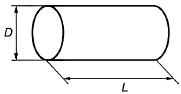 D08(8±0,5) мм и 3,15 мм <  L ≤  4 х DРисунок 1 - Размеры пеллетD10(10±0,5) мм и 3,15 мм <  L ≤  4 х DD12(12±1,0) мм и 3,15 мм <  L ≤  4 х DD25(25±1,0) мм и 10 мм <  L ≤  4 х DСодержание влаги, М (% на рабочее состояние) по ISO 18134-1 [4], ГОСТ 32975.2Содержание влаги, М (% на рабочее состояние) по ISO 18134-1 [4], ГОСТ 32975.2Содержание влаги, М (% на рабочее состояние) по ISO 18134-1 [4], ГОСТ 32975.2М055%5%М088%8%М1010%10%М1212%12%М1515%15%Зольность, А (% на сухое состояние) по ГОСТ 32988Зольность, А (% на сухое состояние) по ГОСТ 32988Зольность, А (% на сухое состояние) по ГОСТ 32988А0.50,5%0,5%А0.70,7%0,7%А1.01,0%1,0%А1.21,2%1,2%А1.51,5%1,5%А2.02,0%2,0%А3.03,0%3,0%А4.04,0%4,0%А5.05,0%5,0%А6.06,0%6,0%А7.07,0%7,0%А8.08,0%8,0%А10.010,0%10,0%А10.0+>10,0% (указывают максимальное значение)>10,0% (указывают максимальное значение)Механическая прочность, DU (% пеллет после испытания) по ISO 17831-1 [9]Механическая прочность, DU (% пеллет после испытания) по ISO 17831-1 [9]Механическая прочность, DU (% пеллет после испытания) по ISO 17831-1 [9]DU97.597,5%97,5%DU96.596,5%96,5%DU95.095,0%95,0%DU95.0-<95,0% (указывают минимальное значение)<95,0% (указывают минимальное значение)Содержание серы, S (% на сухое состояние) по ГОСТ 33256Содержание серы, S (% на сухое состояние) по ГОСТ 33256Содержание серы, S (% на сухое состояние) по ГОСТ 33256S02    0,02%    0,02%S03    0,03%    0,03%S040,04%0,04%S050,05%0,05%S080,08%0,08%S100,10%0,10%S200,20%0,20%S20+>0,20% (указывают максимальное значение)>0,20% (указывают максимальное значение)Содержание мелочи, F (% <3,15 мм) после производства при погрузке или упаковке, по ISO 18846Содержание мелочи, F (% <3,15 мм) после производства при погрузке или упаковке, по ISO 18846Содержание мелочи, F (% <3,15 мм) после производства при погрузке или упаковке, по ISO 18846F22,0%2,0%F33,0%3,0%F44,0%4,0%F55,0%5,0%F66,0%6,0%F6+    Более 6,0% (указывают максимальное значение в целых процентах)    Более 6,0% (указывают максимальное значение в целых процентах)Насыпная плотность, BD (кг/м.куб на рабочее состояние) по ГОСТ 32987Насыпная плотность, BD (кг/м.куб на рабочее состояние) по ГОСТ 32987Насыпная плотность, BD (кг/м.куб на рабочее состояние) по ГОСТ 32987BD550550 кг/м.куб550 кг/м.кубBD580580 кг/м.куб580 кг/м.кубBD600600 кг/м.куб 600 кг/м.куб BD625625 кг/м.куб 625 кг/м.куб BD650650 кг/м.куб 650 кг/м.куб BD700700 кг/м.куб700 кг/м.кубBD750750 кг/ пл.м.куб 750 кг/ пл.м.куб BD800+    >800 кг/м.куб (указывают минимальное значение)    >800 кг/м.куб (указывают минимальное значение)Размеры, Р (мм) по ГОСТ 32989.1Размеры, Р (мм) по ГОСТ 32989.1Размеры, Р (мм) по ГОСТ 32989.1Размеры, Р (мм) по ГОСТ 32989.1Размеры, Р (мм) по ГОСТ 32989.1Основной класс крупности (минимум 60%), ммОсновной класс крупности (минимум 60%), ммКрупные классы, % (длина частиц, мм)Макс, длина частиц, ммМакс площадь сечения крупной фракции, смP16S3,15 мм < Р ≤ 16 мм6% >31,5 мм45 мм2 смР163,15 мм < Р ≤ 16 мм6% >31,5 мм150 ммP31S3,15 мм < Р ≤ 31,5 мм6% >45 мм150 мм4 смР313,15 мм < Р ≤ 31,5 мм6% >45 мм200 ммP45S3,15 мм < Р ≤ 45 мм6% >63 мм200 мм6 смР453,15 мм < Р ≤ 45 мм6% >63 мм350 ммР633,15 мм < Р ≤ 63 мм6% >100 мм350 ммР1003,15 мм < Р ≤ 100 мм6% >150 мм350 ммР2003,15 мм < Р ≤ 200 мм6% >250 мм400 ммР3003,15 мм < Р ≤ 300 мм    6% >350 мм    500 ммСодержание мелочи, F (% <3,15 мм) по ГОСТ 32989.1Содержание мелочи, F (% <3,15 мм) по ГОСТ 32989.1Содержание мелочи, F (% <3,15 мм) по ГОСТ 32989.1Содержание мелочи, F (% <3,15 мм) по ГОСТ 32989.1Содержание мелочи, F (% <3,15 мм) по ГОСТ 32989.1F055%5%5%5%F1010%10%10%10%F1515%15%15%15%F2020%20%20%20%F2525%25%25%25%F3030%30%30%30%F30+>30% (указывают максимальное значение)>30% (указывают максимальное значение)>30% (указывают максимальное значение)>30% (указывают максимальное значение)Содержание влаги, М (% на рабочее состояние) по ISO 18134-1 [4], ГОСТ 32975.2Содержание влаги, М (% на рабочее состояние) по ISO 18134-1 [4], ГОСТ 32975.2Содержание влаги, М (% на рабочее состояние) по ISO 18134-1 [4], ГОСТ 32975.2Содержание влаги, М (% на рабочее состояние) по ISO 18134-1 [4], ГОСТ 32975.2Содержание влаги, М (% на рабочее состояние) по ISO 18134-1 [4], ГОСТ 32975.2М1010%10%10%10%М1515%15%15%15%М2020%20%20%20%М2525%25%25%25%М3030%30%30%30%М3535%35%35%35%М4040%40%40%40%М4545%45%45%45%М5050%50%50%50%М5555%55%55%55%М55+>55% (указывают максимальное значение)>55% (указывают максимальное значение)>55% (указывают максимальное значение)>55% (указывают максимальное значение)Зольность, А (% на сухое состояние) по ГОСТ 32988Зольность, А (% на сухое состояние) по ГОСТ 32988Зольность, А (% на сухое состояние) по ГОСТ 32988Зольность, А (% на сухое состояние) по ГОСТ 32988Зольность, А (% на сухое состояние) по ГОСТ 32988А0.50,5%0,5%0,5%0,5%А0.70,7%0,7%0,7%0,7%А1.01,0%1,0%1,0%1,0%А1.51,5%1,5%1,5%1,5%А2.02,0%2,0%2,0%2,0%А3.03,0%3,0%3,0%3,0%А5.05,0%5,0%5,0%5,0%А7.07,0%7,0%7,0%7,0%А10.010,0%10,0%10,0%10,0%А10.0+>10,0% (указывают максимальное значение)>10,0% (указывают максимальное значение)>10,0% (указывают максимальное значение)>10,0% (указывают максимальное значение)Содержание серы, S (% на сухое состояние) по ГОСТ 33256Содержание серы, S (% на сухое состояние) по ГОСТ 33256Содержание серы, S (% на сухое состояние) по ГОСТ 33256Содержание серы, S (% на сухое состояние) по ГОСТ 33256Содержание серы, S (% на сухое состояние) по ГОСТ 33256S020,02%S030,03%S040,04%S050,05%S080,08%S100,10%S10+>0,10% (указывают максимальное значение)п/нСтавка НДСКод ставки НДС1ставка НДС составляет 10%P2не облагается НДСUКодСрок поставки/исполнение обязательств01Поставка не позднее 31 января, ближайшего к дате заключения договора. Договор может быть заключен не позже 10 числа месяца поставки.02Поставка не позднее 28 (29) февраля, ближайшего к дате заключения договора. Договор может быть заключен не позже 10 числа месяца поставки.03Поставка не позднее 31 марта, ближайшего к дате заключения договора. Договор может быть заключен не позже 10 числа месяца поставки.04Поставка не позднее 30 апреля, ближайшего к дате заключения договора. Договор может быть заключен не позже 10 числа месяца поставки.05Поставка не позднее 31 мая, ближайшего к дате заключения договора. Договор может быть заключен не позже 10 числа месяца поставки.06Поставка не позднее 30 июня, ближайшего к дате заключения договора. Договор может быть заключен не позже 10 числа месяца поставки.07 Поставка не позднее 31 июля, ближайшего к дате заключения договора. Договор может быть заключен не позже 10 числа месяца поставки.08Поставка не позднее 31 августа, ближайшего к дате заключения договора. Договор может быть заключен не позже 10 числа месяца поставки.09Поставка не позднее 30 сентября, ближайшего к дате заключения договора. Договор может быть заключен не позже 10 числа месяца поставки.10Поставка не позднее 31 октября, ближайшего к дате заключения договора. Договор может быть заключен не позже 10 числа месяца поставки.11Поставка не позднее 30 ноября, ближайшего к дате заключения договора. Договор может быть заключен не позже 10 числа месяца поставки.12Поставка не позднее 31 декабря, ближайшего к дате заключения договора. Договор может быть заключен не позже 10 числа месяца поставки. п/нНаименование биржевого товараНаименование биржевого товараХарактеристикиХарактеристикиХарактеристикиХарактеристикиХарактеристикиХарактеристикиНормативныйдокумент (справочные материалы)Нормативныйдокумент (справочные материалы)Код биржевого товарап/нНаименование биржевого товараНаименование биржевого товараСорт (С)Сорт (С)Длина/мм (Д)Длина/мм (Д)Диаметр/см (Р)Диаметр/см (Р)Нормативныйдокумент (справочные материалы)Нормативныйдокумент (справочные материалы)Код биржевого товарапиловочник соснапиловочник сосна1, 2, 3, 1-2, 1-3, 2-31, 2, 3, 1-2, 1-3, 2-340004300 5100 6000 610040004300 5100 6000 610014-16 16-2218-2022-2424-3026-3014-4232 и более18 и более14-16 16-2218-2022-2424-3026-3014-4232 и более18 и болееГОСТ 9463-16.Лесоматериалы круглые хвойных пород. Технические условияГОСТ 9463-16.Лесоматериалы круглые хвойных пород. Технические условияПиловочникСоснаС*Д*Р*пиловочник ельпиловочник ель1, 2, 3, 1-2, 1-3, 2-31, 2, 3, 1-2, 1-3, 2-340004300 5100 6000 610040004300 5100 6000 610014-16 16-2218-2022-2424-3026-3014-4232 и более18 и более14-16 16-2218-2022-2424-3026-3014-4232 и более18 и болееГОСТ 9463-16.Лесоматериалы круглые хвойных пород. Технические условияГОСТ 9463-16.Лесоматериалы круглые хвойных пород. Технические условияПиловочникЕльС*Д*Р*пиловочник хвойных породпиловочник хвойных пород1, 2, 3, 1-2, 1-3, 2-31, 2, 3, 1-2, 1-3, 2-340004300 5100 6000 610040004300 5100 6000 610014-16 16-2218-2022-2424-3026-3014-4232 и более18 и более14-16 16-2218-2022-2424-3026-3014-4232 и более18 и болееГОСТ 9463-16.Лесоматериалы круглые хвойных пород. Технические условияГОСТ 9463-16.Лесоматериалы круглые хвойных пород. Технические условияПиловочникХвойныхПородС*Д*Р*Пример: 1.ПиловочникСоснаС1Д4000Р14-16;2. ПиловочникСоснаС3Д5100Р32-Б;пиловочник дубпиловочник дуб1,2,31,2,31000200030004000 500060001000200030004000 500060006-1414-1818 и более;32 и более6-1414-1818 и более;32 и болееГОСТ 9462-88. Лесоматериалы круглые лиственных пород. Технические условияГОСТ 9462-88. Лесоматериалы круглые лиственных пород. Технические условияПиловочникДуб С*Д*Р*ПиловочникБук С*Д*Р*ПиловочникЯсень С*Д*Р*ПиловочникИльм С*Д*Р*ПиловочникКлен С*Д*Р*ПиловочникГраб С*Д*Р*пиловочник букпиловочник бук1,2,31,2,31000200030004000 500060001000200030004000 500060006-1414-1818 и более;32 и более6-1414-1818 и более;32 и болееГОСТ 9462-88. Лесоматериалы круглые лиственных пород. Технические условияГОСТ 9462-88. Лесоматериалы круглые лиственных пород. Технические условияПиловочникДуб С*Д*Р*ПиловочникБук С*Д*Р*ПиловочникЯсень С*Д*Р*ПиловочникИльм С*Д*Р*ПиловочникКлен С*Д*Р*ПиловочникГраб С*Д*Р*пиловочник ясеньпиловочник ясень1,2,31,2,31000200030004000 500060001000200030004000 500060006-1414-1818 и более;32 и более6-1414-1818 и более;32 и болееГОСТ 9462-88. Лесоматериалы круглые лиственных пород. Технические условияГОСТ 9462-88. Лесоматериалы круглые лиственных пород. Технические условияПиловочникДуб С*Д*Р*ПиловочникБук С*Д*Р*ПиловочникЯсень С*Д*Р*ПиловочникИльм С*Д*Р*ПиловочникКлен С*Д*Р*ПиловочникГраб С*Д*Р*пиловочник ильмпиловочник ильм1,2,31,2,31000200030004000 500060001000200030004000 500060006-1414-1818 и более;32 и более6-1414-1818 и более;32 и болееГОСТ 9462-88. Лесоматериалы круглые лиственных пород. Технические условияГОСТ 9462-88. Лесоматериалы круглые лиственных пород. Технические условияПиловочникДуб С*Д*Р*ПиловочникБук С*Д*Р*ПиловочникЯсень С*Д*Р*ПиловочникИльм С*Д*Р*ПиловочникКлен С*Д*Р*ПиловочникГраб С*Д*Р*пиловочник кленпиловочник клен1,2,31,2,31000200030004000 500060001000200030004000 500060006-1414-1818 и более;32 и более6-1414-1818 и более;32 и болееГОСТ 9462-88. Лесоматериалы круглые лиственных пород. Технические условияГОСТ 9462-88. Лесоматериалы круглые лиственных пород. Технические условияПиловочникДуб С*Д*Р*ПиловочникБук С*Д*Р*ПиловочникЯсень С*Д*Р*ПиловочникИльм С*Д*Р*ПиловочникКлен С*Д*Р*ПиловочникГраб С*Д*Р*пиловочник грабпиловочник граб1,2,31,2,31000200030004000 500060001000200030004000 500060006-1414-1818 и более;32 и более6-1414-1818 и более;32 и болееГОСТ 9462-88. Лесоматериалы круглые лиственных пород. Технические условияГОСТ 9462-88. Лесоматериалы круглые лиственных пород. Технические условияПиловочникДуб С*Д*Р*ПиловочникБук С*Д*Р*ПиловочникЯсень С*Д*Р*ПиловочникИльм С*Д*Р*ПиловочникКлен С*Д*Р*ПиловочникГраб С*Д*Р*пиловочник береза пиловочник береза 1, 2, 31, 2, 32000 4000 6000 2000 4000 6000 16-2224-3032 и более18 и более16-2224-3032 и более18 и болееГОСТ 9462-88. Лесоматериалы круглые лиственных пород. Технические условияГОСТ 9462-88. Лесоматериалы круглые лиственных пород. Технические условияПиловочникБерезаС*Д*Р*ПиловочникБерезаЖелтаяС*Д*Р*пиловочник береза желтаяпиловочник береза желтая1, 2, 31, 2, 32000 4000 6000 2000 4000 6000 16-2224-3032 и более18 и более16-2224-3032 и более18 и болееГОСТ 9462-88. Лесоматериалы круглые лиственных пород. Технические условияГОСТ 9462-88. Лесоматериалы круглые лиственных пород. Технические условияПиловочникБерезаС*Д*Р*ПиловочникБерезаЖелтаяС*Д*Р*пиловочник осинапиловочник осина1, 2, 31, 2, 32000 4000 6000 2000 4000 6000 16-2224-3032 и более18 и более16-2224-3032 и более18 и болееГОСТ 9462-88. Лесоматериалы круглые лиственных пород. Технические условияГОСТ 9462-88. Лесоматериалы круглые лиственных пород. Технические условияПиловочникОсинаС*Д*Р*пиловочник мягколиственных породпиловочник мягколиственных пород1, 2, 31, 2, 32000 4000 6000 2000 4000 6000 16-2224-3032 и более18 и более16-2224-3032 и более18 и болееГОСТ 9462-88. Лесоматериалы круглые лиственных пород. Технические условияГОСТ 9462-88. Лесоматериалы круглые лиственных пород. Технические условияПиловочникМягколиственныхПородС*Д*Р*пиловочник соснапиловочник сосна114000 60004000 600014-1616-2218-2022-2424-3026-3032 и более 18 и более14-1616-2218-2022-2424-3026-3032 и более 18 и болееГОСТ 22298-76. Бревна пиловочные хвойных пород, поставляемые для экспорта. Технические требования ГОСТ 22298-76. Бревна пиловочные хвойных пород, поставляемые для экспорта. Технические требования ПиловочникСоснаЭС*Д*Р*пиловочник ельпиловочник ель114000 60004000 600014-1616-2218-2022-2424-3026-3032 и более 18 и более14-1616-2218-2022-2424-3026-3032 и более 18 и болееГОСТ 22298-76. Бревна пиловочные хвойных пород, поставляемые для экспорта. Технические требования ГОСТ 22298-76. Бревна пиловочные хвойных пород, поставляемые для экспорта. Технические требования ПиловочникЕльЭС*Д*Р*пиловочник хвойных породпиловочник хвойных пород114000 60004000 600014-1616-2218-2022-2424-3026-3032 и более 18 и более14-1616-2218-2022-2424-3026-3032 и более 18 и болееГОСТ 22298-76. Бревна пиловочные хвойных пород, поставляемые для экспорта. Технические требования ГОСТ 22298-76. Бревна пиловочные хвойных пород, поставляемые для экспорта. Технические требования ПиловочникХвойныхПородЭС*Д*Р*балансы соснабалансы сосна1,2,31,2,33000 3000 6000Не регламентировано23000 3000 6000Не регламентировано26-166-55Не регламентировано36-166-55Не регламентировано3ГОСТ 9463-16Лесоматериалы круглые хвойных пород. Технические условия,ГОСТ 9463-88Лесоматериалы круглыехвойных пород.Технические условия.ГОСТ 9463-16Лесоматериалы круглые хвойных пород. Технические условия,ГОСТ 9463-88Лесоматериалы круглыехвойных пород.Технические условия.БалансыСоснаС*Д*Р*балансы ельбалансы ель1,2 1,2 3000 3000 6000Не регламентировано23000 3000 6000Не регламентировано26-166-55Не регламентировано36-166-55Не регламентировано3ГОСТ 9463-16Лесоматериалы круглые хвойных пород. Технические условия,ГОСТ 9463-88Лесоматериалы круглыехвойных пород.Технические условия.ГОСТ 9463-16Лесоматериалы круглые хвойных пород. Технические условия,ГОСТ 9463-88Лесоматериалы круглыехвойных пород.Технические условия.БалансыЕльС*Д*Р*балансы хвойных породбалансы хвойных породНе регламентировано1Не регламентировано13000 3000 6000Не регламентировано23000 3000 6000Не регламентировано26-166-55Не регламентировано36-166-55Не регламентировано3ГОСТ 9463-16Лесоматериалы круглые хвойных пород. Технические условия,ГОСТ 9463-88Лесоматериалы круглыехвойных пород.Технические условия.ГОСТ 9463-16Лесоматериалы круглые хвойных пород. Технические условия,ГОСТ 9463-88Лесоматериалы круглыехвойных пород.Технические условия.БалансыХвойныхПородС*Д*Р*Пример: БалансыХвойныхПородС1-3Д750-БР60-Ббалансы березабалансы береза1,2,3 Не регламентировано11,2,3 Не регламентировано13000-6500 Не регламентировано23000-6500 Не регламентировано26-16 6-556-60Не регламентировано36-16 6-556-60Не регламентировано3ГОСТ 9462-88. Лесоматериалы круглые лиственных пород. Технические условияГОСТ 9462-88. Лесоматериалы круглые лиственных пород. Технические условияБалансыБерезаС*Д*Р*балансы осина балансы осина 1,2,3 Не регламентировано11,2,3 Не регламентировано13000-6500 Не регламентировано23000-6500 Не регламентировано26-16 6-556-60Не регламентировано36-16 6-556-60Не регламентировано3ГОСТ 9462-88. Лесоматериалы круглые лиственных пород. Технические условияГОСТ 9462-88. Лесоматериалы круглые лиственных пород. Технические условияБалансыОсинаС*Д*Р*балансы мягколиственных породбалансы мягколиственных пород1,2,3 Не регламентировано11,2,3 Не регламентировано13000-6500 Не регламентировано23000-6500 Не регламентировано26-16 6-556-60Не регламентировано36-16 6-556-60Не регламентировано3ГОСТ 9462-88. Лесоматериалы круглые лиственных пород. Технические условияГОСТ 9462-88. Лесоматериалы круглые лиственных пород. Технические условияБалансыМягколиственныхПородС*Д*Р*    23.Лесоматериалы круглые лиственных пород1,2 не регламентировано1,2 не регламентировано1,2 не регламентировано3000-120003000-120006-456-45ГОСТ 9462-16ГОСТ 9462-16БалансыЛиствС*Д*РЛесоматериалы для лущенияЛесоматериалы для лущенияЛесоматериалы для лущенияЛесоматериалы для лущенияЛесоматериалы для лущенияЛесоматериалы для лущенияЛесоматериалы для лущенияЛесоматериалы для лущенияЛесоматериалы для лущенияЛесоматериалы для лущенияЛесоматериалы для лущенияЛесоматериалы для лущения 24.Для выработки лущеного шпона березаДля выработки лущеного шпона березаДля выработки лущеного шпона береза223300 5000 3300 5000 16-18 16 и более 18 и более16-18 16 и более 18 и болееГОСТ 9462-88. Лесоматериалы круглые лиственных пород. Технические условияШпонБереза С*Д*Р1в состав лота входит товар разного сорта. Соотношения сортов не регламентированы. Сорт в коде биржевого товара указывается «С1-3»2 в состав лота входит товар разной длины от 750 мм и более. Длина в коде биржевого товара указывается «Д750-Б»3 в состав лота входит товар разного диаметра от 60 мм и более. Соотношения диаметров не регламентированы. Диаметр в коде биржевого товара указывается «Р60-Б»1в состав лота входит товар разного сорта. Соотношения сортов не регламентированы. Сорт в коде биржевого товара указывается «С1-3»2 в состав лота входит товар разной длины от 750 мм и более. Длина в коде биржевого товара указывается «Д750-Б»3 в состав лота входит товар разного диаметра от 60 мм и более. Соотношения диаметров не регламентированы. Диаметр в коде биржевого товара указывается «Р60-Б»1в состав лота входит товар разного сорта. Соотношения сортов не регламентированы. Сорт в коде биржевого товара указывается «С1-3»2 в состав лота входит товар разной длины от 750 мм и более. Длина в коде биржевого товара указывается «Д750-Б»3 в состав лота входит товар разного диаметра от 60 мм и более. Соотношения диаметров не регламентированы. Диаметр в коде биржевого товара указывается «Р60-Б»1в состав лота входит товар разного сорта. Соотношения сортов не регламентированы. Сорт в коде биржевого товара указывается «С1-3»2 в состав лота входит товар разной длины от 750 мм и более. Длина в коде биржевого товара указывается «Д750-Б»3 в состав лота входит товар разного диаметра от 60 мм и более. Соотношения диаметров не регламентированы. Диаметр в коде биржевого товара указывается «Р60-Б»1в состав лота входит товар разного сорта. Соотношения сортов не регламентированы. Сорт в коде биржевого товара указывается «С1-3»2 в состав лота входит товар разной длины от 750 мм и более. Длина в коде биржевого товара указывается «Д750-Б»3 в состав лота входит товар разного диаметра от 60 мм и более. Соотношения диаметров не регламентированы. Диаметр в коде биржевого товара указывается «Р60-Б»1в состав лота входит товар разного сорта. Соотношения сортов не регламентированы. Сорт в коде биржевого товара указывается «С1-3»2 в состав лота входит товар разной длины от 750 мм и более. Длина в коде биржевого товара указывается «Д750-Б»3 в состав лота входит товар разного диаметра от 60 мм и более. Соотношения диаметров не регламентированы. Диаметр в коде биржевого товара указывается «Р60-Б»1в состав лота входит товар разного сорта. Соотношения сортов не регламентированы. Сорт в коде биржевого товара указывается «С1-3»2 в состав лота входит товар разной длины от 750 мм и более. Длина в коде биржевого товара указывается «Д750-Б»3 в состав лота входит товар разного диаметра от 60 мм и более. Соотношения диаметров не регламентированы. Диаметр в коде биржевого товара указывается «Р60-Б»1в состав лота входит товар разного сорта. Соотношения сортов не регламентированы. Сорт в коде биржевого товара указывается «С1-3»2 в состав лота входит товар разной длины от 750 мм и более. Длина в коде биржевого товара указывается «Д750-Б»3 в состав лота входит товар разного диаметра от 60 мм и более. Соотношения диаметров не регламентированы. Диаметр в коде биржевого товара указывается «Р60-Б»1в состав лота входит товар разного сорта. Соотношения сортов не регламентированы. Сорт в коде биржевого товара указывается «С1-3»2 в состав лота входит товар разной длины от 750 мм и более. Длина в коде биржевого товара указывается «Д750-Б»3 в состав лота входит товар разного диаметра от 60 мм и более. Соотношения диаметров не регламентированы. Диаметр в коде биржевого товара указывается «Р60-Б»1в состав лота входит товар разного сорта. Соотношения сортов не регламентированы. Сорт в коде биржевого товара указывается «С1-3»2 в состав лота входит товар разной длины от 750 мм и более. Длина в коде биржевого товара указывается «Д750-Б»3 в состав лота входит товар разного диаметра от 60 мм и более. Соотношения диаметров не регламентированы. Диаметр в коде биржевого товара указывается «Р60-Б»1в состав лота входит товар разного сорта. Соотношения сортов не регламентированы. Сорт в коде биржевого товара указывается «С1-3»2 в состав лота входит товар разной длины от 750 мм и более. Длина в коде биржевого товара указывается «Д750-Б»3 в состав лота входит товар разного диаметра от 60 мм и более. Соотношения диаметров не регламентированы. Диаметр в коде биржевого товара указывается «Р60-Б»1в состав лота входит товар разного сорта. Соотношения сортов не регламентированы. Сорт в коде биржевого товара указывается «С1-3»2 в состав лота входит товар разной длины от 750 мм и более. Длина в коде биржевого товара указывается «Д750-Б»3 в состав лота входит товар разного диаметра от 60 мм и более. Соотношения диаметров не регламентированы. Диаметр в коде биржевого товара указывается «Р60-Б»п/нНаименование биржевого товараХарактеристикиХарактеристикиХарактеристикиНормативныйдокументКод биржевого товарап/нНаименование биржевого товараСорт (С)Длина/мм (Д)Толщина/мм (Т)Ширина/мм (Ш)НормативныйдокументКод биржевого товара25.брус сосна1, 2, 3, 2-33000 4000 6000100, 125, 150, 175, 200, 225, 250100, 125, 150, 175, 200, 225, 250, 275ГОСТ 8486-86 Пиломатериалы хвойных пород. Технические условияБрусСоснаС*Д*Т*Ш*26.брус хвойных пород1, 2, 3, 2-33000 4000 6000100, 125, 150, 175, 200, 225, 250100, 125, 150, 175, 200, 225, 250, 275ГОСТ 8486-86 Пиломатериалы хвойных пород. Технические условияБрусХвойныхПородС*Д*Т*Ш*27.брусок сосна1, 2, 3, 2-33000 4000 600040, 4450,607575, 100ГОСТ 8486-86 Пиломатериалы хвойных пород. Технические условияБрусокСоснаС*Д*Т*Ш*28.брусок хвойных пород1, 2, 3, 2-33000 4000 60007575,100, 125,150ГОСТ 8486-86 Пиломатериалы хвойных пород. Технические условияБрусокХвойныхПородС*Д*Т*Ш*29.доска обрезная сосна1, 2, 3, 2-33000 400060001675, 100, 125, 150ГОСТ 8486-86 Пиломатериалы хвойных пород. Технические условияДоскаОбрезнаяСосна С*Д*Т*Ш*29.доска обрезная сосна1, 2, 3, 2-33000 400060001975, 100, 125, 150,175ГОСТ 8486-86 Пиломатериалы хвойных пород. Технические условияДоскаОбрезнаяСосна С*Д*Т*Ш*30.доска обрезная хвойных пород1, 2, 3, 2-33000 4000600040,44100, 125, 150, 175, 200, 225, 250, 275ГОСТ 8486-86 Пиломатериалы хвойных пород. Технические условияДоскаОбрезнаяХвойныхПородС*Д*Т*Ш*30.доска обрезная хвойных пород1, 2, 3, 2-33000 4000600050,60125, 150, 175, 200, 225, 250, 275ГОСТ 8486-86 Пиломатериалы хвойных пород. Технические условияДоскаОбрезнаяХвойныхПородС*Д*Т*Ш*30.доска обрезная хвойных пород1, 2, 3, 2-33000 4000600075200, 225, 250, 275ГОСТ 8486-86 Пиломатериалы хвойных пород. Технические условияДоскаОбрезнаяХвойныхПородС*Д*Т*Ш*31.доска необрезная сосна1, 2, 3, 2-33000 4000 600016, 19, 22, 25, 32, 40, 44, 50, 60, 75Отсутствует4ГОСТ 8486-86 Пиломатериалы хвойных пород. Технические условияДоскаНеобрезнаяСоснаС*Д*Т*Ш*32.доска необрезная хвойных пород1, 2, 3, 2-33000 4000 600016, 19, 22, 25, 32, 40, 44, 50, 60, 75Отсутствует4ГОСТ 8486-86 Пиломатериалы хвойных пород. Технические условияДоскаНеобрезнаяХвойныхПород С*Д*Т*Ш*33.брус береза1, 2, 3, 2-32000 4000 6000100, 125, 150, 175, 200, 225, 250100, 125, 150, 175, 200, 225, 250, 275ГОСТ 2695-83 Пиломатериалы лиственных пород. Технические условияБрусБереза С*Д*Т*Ш*34.брусок береза1, 2, 3, 2- 32000 4000600040, 4475ГОСТ 2695-83 Пиломатериалы лиственных пород. Технические условияБрусокБереза С*Д*Т*Ш*34.брусок береза1, 2, 3, 2- 32000 4000600050, 6075, 100ГОСТ 2695-83 Пиломатериалы лиственных пород. Технические условияБрусокБереза С*Д*Т*Ш*34.брусок береза1, 2, 3, 2- 32000 400060007575,100, 125,150ГОСТ 2695-83 Пиломатериалы лиственных пород. Технические условияБрусокБереза С*Д*Т*Ш*35.доска обрезная береза1, 2, 3, 2- 32000 4000 60001675, 100, 125, 150ГОСТ 2695-83 Пиломатериалы лиственных пород. Технические условияДоскаОбрезнаяБерезаС*Д*Т*Ш*35.доска обрезная береза1, 2, 3, 2- 32000 4000 60001975, 100, 125, 150, 175ГОСТ 2695-83 Пиломатериалы лиственных пород. Технические условияДоскаОбрезнаяБерезаС*Д*Т*Ш*35.доска обрезная береза1, 2, 3, 2- 32000 4000 60002275, 100, 125, 150, 175, 200, 225ГОСТ 2695-83 Пиломатериалы лиственных пород. Технические условияДоскаОбрезнаяБерезаС*Д*Т*Ш*35.доска обрезная береза1, 2, 3, 2- 32000 4000 600025, 3275, 100, 125, 150, 175, 200, 225, 250, 275ГОСТ 2695-83 Пиломатериалы лиственных пород. Технические условияДоскаОбрезнаяБерезаС*Д*Т*Ш*35.доска обрезная береза1, 2, 3, 2- 32000 4000 600040, 44100, 125, 150, 175, 200, 225, 250, 275ГОСТ 2695-83 Пиломатериалы лиственных пород. Технические условияДоскаОбрезнаяБерезаС*Д*Т*Ш*35.доска обрезная береза1, 2, 3, 2- 32000 4000 600050, 60125, 150, 175, 200, 225, 250, 275ГОСТ 2695-83 Пиломатериалы лиственных пород. Технические условияДоскаОбрезнаяБерезаС*Д*Т*Ш*35.доска обрезная береза1, 2, 3, 2- 32000 4000 600075200, 225, 250, 275ГОСТ 2695-83 Пиломатериалы лиственных пород. Технические условияДоскаОбрезнаяБерезаС*Д*Т*Ш*36.доска необрезная береза1, 2, 3, 2- 32000 4000 600016, 19, 22, 25, 32, 40, 44, 50, 60, 75Отсутствует4ГОСТ 2695-83 Пиломатериалы лиственных пород. Технические условияДоскаНеобрезнаяБерезаС*Д*Т*Ш*4 Требования к ширине не установлены. Ширина в коде биржевого товара указывается «ШБ»4 Требования к ширине не установлены. Ширина в коде биржевого товара указывается «ШБ»4 Требования к ширине не установлены. Ширина в коде биржевого товара указывается «ШБ»4 Требования к ширине не установлены. Ширина в коде биржевого товара указывается «ШБ»4 Требования к ширине не установлены. Ширина в коде биржевого товара указывается «ШБ»4 Требования к ширине не установлены. Ширина в коде биржевого товара указывается «ШБ»4 Требования к ширине не установлены. Ширина в коде биржевого товара указывается «ШБ»4 Требования к ширине не установлены. Ширина в коде биржевого товара указывается «ШБ»4 Требования к ширине не установлены. Ширина в коде биржевого товара указывается «ШБ»п/нНаименование биржевого товараХарактеристикиХарактеристикиХарактеристикиХарактеристикиХарактеристикиХарактеристикиХарактеристикиНормативный документКод биржевого товарап/нНаименование биржевого товараРазмер, D.ммСодержание влаги, М ,%Зольность, А,%Механическая прочность, DU,%Содержание серы, S,%Содержание мелочи, F, %Насыпная плотность, BD, кг/м3Нормативный документКод биржевого товара37.Древесные пеллеты05,06, 08, 10, 12, 2505, 08, 10, 12, 150.4,0.5, 0.7, 1.0, 1.2, 1.5, 2.0, 3.0, 4.0, 5.0, 6.0, 7.0, 8.0, 10.0, 10.0+97.5, 96.5, 95.0, 95.0- 02, 03, 04, 05, 08, 10, 20, 20+2, 3, 4, 5, 6, 6+550, 580, 600, 625, 650, 700, 750, 800+ГОСТ 33103.2-2017 «Биотопливо твердое. Технические характеристики и классы топлива»PEL_D*М*A*DU*S*F*BD*п/нНаименование биржевого товараХарактеристикиХарактеристикиХарактеристикиХарактеристикиХарактеристикиНормативный документКод биржевого товарап/нНаименование биржевого товараРазмер, PСодержание мелочи, FСодержание влаги, МЗольность, АСодержание серы, SНормативный документКод биржевого товара38.Щепа древесная16S, 16, 31S, 31, 45S, 45, 63, 100, 200, 30005, 10, 15, 20, 25, 30, 30+10, 15, 20, 25, 30, 35, 40, 45, 50, 55, 55+0.5, 0.7, 1.0, 1.5, 2.0, 3.0, 5.0, 7.0, 10.0, 10.0+02, 03, 04, 05, 08, 10, 10+ГОСТ 33103-2017 «Биотопливо твердое. Технические характеристики и классы топлива»WCHIPS_P*F*M*A*S*Категория качества (К)Полезный выход сортиментов для пород, %Полезный выход сортиментов для пород, %хвойныемягколиственные1Не менее 80Не менее 602От 50 до 79 включ.От 40 до 59 включ.3Менее 50Менее 40п/нНаименование биржевого товараХарактеристики биржевого товараХарактеристики биржевого товараХарактеристики биржевого товараХарактеристики биржевого товараХарактеристики биржевого товараХарактеристики биржевого товараХарактеристики биржевого товараХарактеристики биржевого товараХарактеристики биржевого товараХарактеристики биржевого товараХарактеристики биржевого товараХарактеристики биржевого товараНормативныйдокументКод биржевого товара39Хлыст сосновых древостоев Европейс-кого СевераДиаметр на высоте 1,3 м (Д)Разряд высоты (Р)Разряд высоты (Р)Разряд высоты (Р)Разряд высоты (Р)Разряд высоты (Р)Разряд высоты (Р)Разряд высоты (Р)Разряд высоты (Р)Разряд высоты (Р)Разряд высоты (Р)Разряд высоты (Р)НормативныйдокументКод биржевого товара39Хлыст сосновых древостоев Европейс-кого СевераДиаметр на высоте 1,3 м (Д)I, (Н)Высота, мII, (Н)Высота, мIII, (Н)Высота, мIV, (Н)Высота, мV, (Н)Высота, мVI, (Н)Высота, мVI, (Н)Высота, мVII, (Н) высота, мVIII, (Н) высота, мIX, (Н)Высота, мX, (Н)Высота, м«Полевой лесотаксационный справочник», под ред. С.В. Третьякова, С.В. Ярославцева, С.В. Коптева; Сев. (Арктич.) федер. Ун-т – Архангельск САФУ, 2016. – 252 стр.ГОСТ Р 57738-2017ХлыстСосна-Д*Н*Р*КПример:ХлыстСосна-8-18- I -139Хлыст сосновых древостоев Европейс-кого Севера8181614,51311,510,510,59,58,57,57,0«Полевой лесотаксационный справочник», под ред. С.В. Третьякова, С.В. Ярославцева, С.В. Коптева; Сев. (Арктич.) федер. Ун-т – Архангельск САФУ, 2016. – 252 стр.ГОСТ Р 57738-2017ХлыстСосна-Д*Н*Р*КПример:ХлыстСосна-8-18- I -139Хлыст сосновых древостоев Европейс-кого Севера12222018,516,51513,513,51210,59,58,5«Полевой лесотаксационный справочник», под ред. С.В. Третьякова, С.В. Ярославцева, С.В. Коптева; Сев. (Арктич.) федер. Ун-т – Архангельск САФУ, 2016. – 252 стр.ГОСТ Р 57738-2017ХлыстСосна-Д*Н*Р*КПример:ХлыстСосна-8-18- I -139Хлыст сосновых древостоев Европейс-кого Севера1625,52321191715,515,51412,51110«Полевой лесотаксационный справочник», под ред. С.В. Третьякова, С.В. Ярославцева, С.В. Коптева; Сев. (Арктич.) федер. Ун-т – Архангельск САФУ, 2016. – 252 стр.ГОСТ Р 57738-2017ХлыстСосна-Д*Н*Р*КПример:ХлыстСосна-8-18- I -139Хлыст сосновых древостоев Европейс-кого Севера2028,525,523,52119171715,51412,511«Полевой лесотаксационный справочник», под ред. С.В. Третьякова, С.В. Ярославцева, С.В. Коптева; Сев. (Арктич.) федер. Ун-т – Архангельск САФУ, 2016. – 252 стр.ГОСТ Р 57738-2017ХлыстСосна-Д*Н*Р*КПример:ХлыстСосна-8-18- I -139Хлыст сосновых древостоев Европейс-кого Севера2430,527,52522,520,518,518,516,51513,511,5«Полевой лесотаксационный справочник», под ред. С.В. Третьякова, С.В. Ярославцева, С.В. Коптева; Сев. (Арктич.) федер. Ун-т – Архангельск САФУ, 2016. – 252 стр.ГОСТ Р 57738-2017ХлыстСосна-Д*Н*Р*КПример:ХлыстСосна-8-18- I -139Хлыст сосновых древостоев Европейс-кого Севера28322926,52421,519,519,517,515,51412«Полевой лесотаксационный справочник», под ред. С.В. Третьякова, С.В. Ярославцева, С.В. Коптева; Сев. (Арктич.) федер. Ун-т – Архангельск САФУ, 2016. – 252 стр.ГОСТ Р 57738-2017ХлыстСосна-Д*Н*Р*КПример:ХлыстСосна-8-18- I -139Хлыст сосновых древостоев Европейс-кого Севера32333027,524,5222020181614,512,5«Полевой лесотаксационный справочник», под ред. С.В. Третьякова, С.В. Ярославцева, С.В. Коптева; Сев. (Арктич.) федер. Ун-т – Архангельск САФУ, 2016. – 252 стр.ГОСТ Р 57738-2017ХлыстСосна-Д*Н*Р*КПример:ХлыстСосна-8-18- I -139Хлыст сосновых древостоев Европейс-кого Севера363431282522,520,520,518,516,51513«Полевой лесотаксационный справочник», под ред. С.В. Третьякова, С.В. Ярославцева, С.В. Коптева; Сев. (Арктич.) федер. Ун-т – Архангельск САФУ, 2016. – 252 стр.ГОСТ Р 57738-2017ХлыстСосна-Д*Н*Р*КПример:ХлыстСосна-8-18- I -139Хлыст сосновых древостоев Европейс-кого Севера403531,528,525,523212118,5171513«Полевой лесотаксационный справочник», под ред. С.В. Третьякова, С.В. Ярославцева, С.В. Коптева; Сев. (Арктич.) федер. Ун-т – Архангельск САФУ, 2016. – 252 стр.ГОСТ Р 57738-2017ХлыстСосна-Д*Н*Р*КПример:ХлыстСосна-8-18- I -139Хлыст сосновых древостоев Европейс-кого Севера4435,532292623,52121191715,5--«Полевой лесотаксационный справочник», под ред. С.В. Третьякова, С.В. Ярославцева, С.В. Коптева; Сев. (Арктич.) федер. Ун-т – Архангельск САФУ, 2016. – 252 стр.ГОСТ Р 57738-2017ХлыстСосна-Д*Н*Р*КПример:ХлыстСосна-8-18- I -139Хлыст сосновых древостоев Европейс-кого Севера483632,52926,523,521,521,519,5------«Полевой лесотаксационный справочник», под ред. С.В. Третьякова, С.В. Ярославцева, С.В. Коптева; Сев. (Арктич.) федер. Ун-т – Архангельск САФУ, 2016. – 252 стр.ГОСТ Р 57738-2017ХлыстСосна-Д*Н*Р*КПример:ХлыстСосна-8-18- I -140Хлыст еловых древостоев Европейского Севера810,89,98,98,07,17,16,7--------«Полевой лесотаксационный справочник», под ред. С.В. Третьякова, С.В. Ярославцева, С.В. Коптева; Сев. (Арктич.) федер. Унт – Архангельск САФУ, 2016. – 252 стр.ГОСТ Р 57738-2017ХлыстЕль- Д*Н*Р*КПример:ХлыстЕль-8-10,8- I -140Хлыст еловых древостоев Европейского Севера1215,614,312,911,610,210,28,8--------«Полевой лесотаксационный справочник», под ред. С.В. Третьякова, С.В. Ярославцева, С.В. Коптева; Сев. (Арктич.) федер. Унт – Архангельск САФУ, 2016. – 252 стр.ГОСТ Р 57738-2017ХлыстЕль- Д*Н*Р*КПример:ХлыстЕль-8-10,8- I -140Хлыст еловых древостоев Европейского Севера1619,117,415,814,112,412,410,8--------«Полевой лесотаксационный справочник», под ред. С.В. Третьякова, С.В. Ярославцева, С.В. Коптева; Сев. (Арктич.) федер. Унт – Архангельск САФУ, 2016. – 252 стр.ГОСТ Р 57738-2017ХлыстЕль- Д*Н*Р*КПример:ХлыстЕль-8-10,8- I -140Хлыст еловых древостоев Европейского Севера2022,120,218,316,314,414,412,5--------«Полевой лесотаксационный справочник», под ред. С.В. Третьякова, С.В. Ярославцева, С.В. Коптева; Сев. (Арктич.) федер. Унт – Архангельск САФУ, 2016. – 252 стр.ГОСТ Р 57738-2017ХлыстЕль- Д*Н*Р*КПример:ХлыстЕль-8-10,8- I -140Хлыст еловых древостоев Европейского Севера2424,922,720,518,616,216,214--------«Полевой лесотаксационный справочник», под ред. С.В. Третьякова, С.В. Ярославцева, С.В. Коптева; Сев. (Арктич.) федер. Унт – Архангельск САФУ, 2016. – 252 стр.ГОСТ Р 57738-2017ХлыстЕль- Д*Н*Р*КПример:ХлыстЕль-8-10,8- I -140Хлыст еловых древостоев Европейского Севера2827,42522,620,217,917,915,5--------«Полевой лесотаксационный справочник», под ред. С.В. Третьякова, С.В. Ярославцева, С.В. Коптева; Сев. (Арктич.) федер. Унт – Архангельск САФУ, 2016. – 252 стр.ГОСТ Р 57738-2017ХлыстЕль- Д*Н*Р*КПример:ХлыстЕль-8-10,8- I -140Хлыст еловых древостоев Европейского Севера3229,426,924,421,819,219,216,6--------«Полевой лесотаксационный справочник», под ред. С.В. Третьякова, С.В. Ярославцева, С.В. Коптева; Сев. (Арктич.) федер. Унт – Архангельск САФУ, 2016. – 252 стр.ГОСТ Р 57738-2017ХлыстЕль- Д*Н*Р*КПример:ХлыстЕль-8-10,8- I -140Хлыст еловых древостоев Европейского Севера3631,328,625,823,120,420,417,7--------«Полевой лесотаксационный справочник», под ред. С.В. Третьякова, С.В. Ярославцева, С.В. Коптева; Сев. (Арктич.) федер. Унт – Архангельск САФУ, 2016. – 252 стр.ГОСТ Р 57738-2017ХлыстЕль- Д*Н*Р*КПример:ХлыстЕль-8-10,8- I -140Хлыст еловых древостоев Европейского Севера4032,93027,224,421,521,518,6--------«Полевой лесотаксационный справочник», под ред. С.В. Третьякова, С.В. Ярославцева, С.В. Коптева; Сев. (Арктич.) федер. Унт – Архангельск САФУ, 2016. – 252 стр.ГОСТ Р 57738-2017ХлыстЕль- Д*Н*Р*КПример:ХлыстЕль-8-10,8- I -140Хлыст еловых древостоев Европейского Севера4434,331,328,425,422,422,419,4--------«Полевой лесотаксационный справочник», под ред. С.В. Третьякова, С.В. Ярославцева, С.В. Коптева; Сев. (Арктич.) федер. Унт – Архангельск САФУ, 2016. – 252 стр.ГОСТ Р 57738-2017ХлыстЕль- Д*Н*Р*КПример:ХлыстЕль-8-10,8- I -140Хлыст еловых древостоев Европейского Севера4835,232,129,126232319,9--------«Полевой лесотаксационный справочник», под ред. С.В. Третьякова, С.В. Ярославцева, С.В. Коптева; Сев. (Арктич.) федер. Унт – Архангельск САФУ, 2016. – 252 стр.ГОСТ Р 57738-2017ХлыстЕль- Д*Н*Р*КПример:ХлыстЕль-8-10,8- I -140Хлыст еловых древостоев Европейского Севера5235,732,629,526,423,323,320,2--------«Полевой лесотаксационный справочник», под ред. С.В. Третьякова, С.В. Ярославцева, С.В. Коптева; Сев. (Арктич.) федер. Унт – Архангельск САФУ, 2016. – 252 стр.ГОСТ Р 57738-2017ХлыстЕль- Д*Н*Р*КПример:ХлыстЕль-8-10,8- I -140Хлыст еловых древостоев Европейского Севера5636,23329,826,723,623,6----------«Полевой лесотаксационный справочник», под ред. С.В. Третьякова, С.В. Ярославцева, С.В. Коптева; Сев. (Арктич.) федер. Унт – Архангельск САФУ, 2016. – 252 стр.ГОСТ Р 57738-2017ХлыстЕль- Д*Н*Р*КПример:ХлыстЕль-8-10,8- I -140Хлыст еловых древостоев Европейского Севера6036,633,430,12723,823,8----------«Полевой лесотаксационный справочник», под ред. С.В. Третьякова, С.В. Ярославцева, С.В. Коптева; Сев. (Арктич.) федер. Унт – Архангельск САФУ, 2016. – 252 стр.ГОСТ Р 57738-2017ХлыстЕль- Д*Н*Р*КПример:ХлыстЕль-8-10,8- I -141Хлыст березовых древостоев Европейского Севера814,513,512,511,511111098----«Полевой лесотаксационный справочник», под ред. С.В. Третьякова, С.В. Ярославцева, С.В. Коптева; Сев. (Арктич.) федер. Унт – Архангельск САФУ, 2016. – 252 стр.ГОСТ Р 57738-2017ХлыстБереза- Д*Н*Р*КПример:ХлыстБереза-8-14,5- I -141Хлыст березовых древостоев Европейского Севера121917,516,51513,513,512,51110----«Полевой лесотаксационный справочник», под ред. С.В. Третьякова, С.В. Ярославцева, С.В. Коптева; Сев. (Арктич.) федер. Унт – Архангельск САФУ, 2016. – 252 стр.ГОСТ Р 57738-2017ХлыстБереза- Д*Н*Р*КПример:ХлыстБереза-8-14,5- I -141Хлыст березовых древостоев Европейского Севера1622,520,5191715,515,51412,511----«Полевой лесотаксационный справочник», под ред. С.В. Третьякова, С.В. Ярославцева, С.В. Коптева; Сев. (Арктич.) федер. Унт – Архангельск САФУ, 2016. – 252 стр.ГОСТ Р 57738-2017ХлыстБереза- Д*Н*Р*КПример:ХлыстБереза-8-14,5- I -141Хлыст березовых древостоев Европейского Севера204,522,520,518,516,516,51513,512----«Полевой лесотаксационный справочник», под ред. С.В. Третьякова, С.В. Ярославцева, С.В. Коптева; Сев. (Арктич.) федер. Унт – Архангельск САФУ, 2016. – 252 стр.ГОСТ Р 57738-2017ХлыстБереза- Д*Н*Р*КПример:ХлыстБереза-8-14,5- I -141Хлыст березовых древостоев Европейского Севера242624222017,517,51614,513----«Полевой лесотаксационный справочник», под ред. С.В. Третьякова, С.В. Ярославцева, С.В. Коптева; Сев. (Арктич.) федер. Унт – Архангельск САФУ, 2016. – 252 стр.ГОСТ Р 57738-2017ХлыстБереза- Д*Н*Р*КПример:ХлыстБереза-8-14,5- I -141Хлыст березовых древостоев Европейского Севера2827,5252320,518181614,513,5----«Полевой лесотаксационный справочник», под ред. С.В. Третьякова, С.В. Ярославцева, С.В. Коптева; Сев. (Арктич.) федер. Унт – Архангельск САФУ, 2016. – 252 стр.ГОСТ Р 57738-2017ХлыстБереза- Д*Н*Р*КПример:ХлыстБереза-8-14,5- I -141Хлыст березовых древостоев Европейского Севера32282623,521,518,518,516,515------«Полевой лесотаксационный справочник», под ред. С.В. Третьякова, С.В. Ярославцева, С.В. Коптева; Сев. (Арктич.) федер. Унт – Архангельск САФУ, 2016. – 252 стр.ГОСТ Р 57738-2017ХлыстБереза- Д*Н*Р*КПример:ХлыстБереза-8-14,5- I -141Хлыст березовых древостоев Европейского Севера362926,524,52218,518,516,515------«Полевой лесотаксационный справочник», под ред. С.В. Третьякова, С.В. Ярославцева, С.В. Коптева; Сев. (Арктич.) федер. Унт – Архангельск САФУ, 2016. – 252 стр.ГОСТ Р 57738-2017ХлыстБереза- Д*Н*Р*КПример:ХлыстБереза-8-14,5- I -141Хлыст березовых древостоев Европейского Севера4029272522191916,5--------«Полевой лесотаксационный справочник», под ред. С.В. Третьякова, С.В. Ярославцева, С.В. Коптева; Сев. (Арктич.) федер. Унт – Архангельск САФУ, 2016. – 252 стр.ГОСТ Р 57738-2017ХлыстБереза- Д*Н*Р*КПример:ХлыстБереза-8-14,5- I -141Хлыст березовых древостоев Европейского Севера4429,52725,522,51919----------«Полевой лесотаксационный справочник», под ред. С.В. Третьякова, С.В. Ярославцева, С.В. Коптева; Сев. (Арктич.) федер. Унт – Архангельск САФУ, 2016. – 252 стр.ГОСТ Р 57738-2017ХлыстБереза- Д*Н*Р*КПример:ХлыстБереза-8-14,5- I -141Хлыст березовых древостоев Европейского Севера4829,52725,522,5--------------«Полевой лесотаксационный справочник», под ред. С.В. Третьякова, С.В. Ярославцева, С.В. Коптева; Сев. (Арктич.) федер. Унт – Архангельск САФУ, 2016. – 252 стр.ГОСТ Р 57738-2017ХлыстБереза- Д*Н*Р*КПример:ХлыстБереза-8-14,5- I -141Хлыст березовых древостоев Европейского Севера523027,525,5----------------«Полевой лесотаксационный справочник», под ред. С.В. Третьякова, С.В. Ярославцева, С.В. Коптева; Сев. (Арктич.) федер. Унт – Архангельск САФУ, 2016. – 252 стр.ГОСТ Р 57738-2017ХлыстБереза- Д*Н*Р*КПример:ХлыстБереза-8-14,5- I -141Хлыст березовых древостоев Европейского Севера563027,525,5----------------«Полевой лесотаксационный справочник», под ред. С.В. Третьякова, С.В. Ярославцева, С.В. Коптева; Сев. (Арктич.) федер. Унт – Архангельск САФУ, 2016. – 252 стр.ГОСТ Р 57738-2017ХлыстБереза- Д*Н*Р*КПример:ХлыстБереза-8-14,5- I -142Хлыст осиновых древостоев Европейского Севера81311,510,59--------------«Полевой лесотаксационный справочник», под ред. С.В. Третьякова, С.В. Ярославцева, С.В. Коптева; Сев. (Арктич.) федер. Унт – Архангельск САФУ, 2016. – 252 стр.ГОСТ Р 57738-2017ХлыстОсина- Д*Н*Р*КПример:ХлыстОсина-8-13- I -142Хлыст осиновых древостоев Европейского Севера121816,51513--------------«Полевой лесотаксационный справочник», под ред. С.В. Третьякова, С.В. Ярославцева, С.В. Коптева; Сев. (Арктич.) федер. Унт – Архангельск САФУ, 2016. – 252 стр.ГОСТ Р 57738-2017ХлыстОсина- Д*Н*Р*КПример:ХлыстОсина-8-13- I -142Хлыст осиновых древостоев Европейского Севера1622,520,51917--------------«Полевой лесотаксационный справочник», под ред. С.В. Третьякова, С.В. Ярославцева, С.В. Коптева; Сев. (Арктич.) федер. Унт – Архангельск САФУ, 2016. – 252 стр.ГОСТ Р 57738-2017ХлыстОсина- Д*Н*Р*КПример:ХлыстОсина-8-13- I -142Хлыст осиновых древостоев Европейского Севера2025,523,521,519--------------«Полевой лесотаксационный справочник», под ред. С.В. Третьякова, С.В. Ярославцева, С.В. Коптева; Сев. (Арктич.) федер. Унт – Архангельск САФУ, 2016. – 252 стр.ГОСТ Р 57738-2017ХлыстОсина- Д*Н*Р*КПример:ХлыстОсина-8-13- I -142Хлыст осиновых древостоев Европейского Севера2427,5252321--------------«Полевой лесотаксационный справочник», под ред. С.В. Третьякова, С.В. Ярославцева, С.В. Коптева; Сев. (Арктич.) федер. Унт – Архангельск САФУ, 2016. – 252 стр.ГОСТ Р 57738-2017ХлыстОсина- Д*Н*Р*КПример:ХлыстОсина-8-13- I -142Хлыст осиновых древостоев Европейского Севера282926,52421,5--------------«Полевой лесотаксационный справочник», под ред. С.В. Третьякова, С.В. Ярославцева, С.В. Коптева; Сев. (Арктич.) федер. Унт – Архангельск САФУ, 2016. – 252 стр.ГОСТ Р 57738-2017ХлыстОсина- Д*Н*Р*КПример:ХлыстОсина-8-13- I -142Хлыст осиновых древостоев Европейского Севера323027,52522,5--------------«Полевой лесотаксационный справочник», под ред. С.В. Третьякова, С.В. Ярославцева, С.В. Коптева; Сев. (Арктич.) федер. Унт – Архангельск САФУ, 2016. – 252 стр.ГОСТ Р 57738-2017ХлыстОсина- Д*Н*Р*КПример:ХлыстОсина-8-13- I -142Хлыст осиновых древостоев Европейского Севера3630,52825,523--------------«Полевой лесотаксационный справочник», под ред. С.В. Третьякова, С.В. Ярославцева, С.В. Коптева; Сев. (Арктич.) федер. Унт – Архангельск САФУ, 2016. – 252 стр.ГОСТ Р 57738-2017ХлыстОсина- Д*Н*Р*КПример:ХлыстОсина-8-13- I -142Хлыст осиновых древостоев Европейского Севера403128,52623,5--------------«Полевой лесотаксационный справочник», под ред. С.В. Третьякова, С.В. Ярославцева, С.В. Коптева; Сев. (Арктич.) федер. Унт – Архангельск САФУ, 2016. – 252 стр.ГОСТ Р 57738-2017ХлыстОсина- Д*Н*Р*КПример:ХлыстОсина-8-13- I -142Хлыст осиновых древостоев Европейского Севера44322926,523,5--------------«Полевой лесотаксационный справочник», под ред. С.В. Третьякова, С.В. Ярославцева, С.В. Коптева; Сев. (Арктич.) федер. Унт – Архангельск САФУ, 2016. – 252 стр.ГОСТ Р 57738-2017ХлыстОсина- Д*Н*Р*КПример:ХлыстОсина-8-13- I -142Хлыст осиновых древостоев Европейского Севера483229,52724--------------«Полевой лесотаксационный справочник», под ред. С.В. Третьякова, С.В. Ярославцева, С.В. Коптева; Сев. (Арктич.) федер. Унт – Архангельск САФУ, 2016. – 252 стр.ГОСТ Р 57738-2017ХлыстОсина- Д*Н*Р*КПример:ХлыстОсина-8-13- I -142Хлыст осиновых древостоев Европейского Севера5232,5302724,5--------------«Полевой лесотаксационный справочник», под ред. С.В. Третьякова, С.В. Ярославцева, С.В. Коптева; Сев. (Арктич.) федер. Унт – Архангельск САФУ, 2016. – 252 стр.ГОСТ Р 57738-2017ХлыстОсина- Д*Н*Р*КПример:ХлыстОсина-8-13- I -142Хлыст осиновых древостоев Европейского Севера56333027,524,5--------------«Полевой лесотаксационный справочник», под ред. С.В. Третьякова, С.В. Ярославцева, С.В. Коптева; Сев. (Арктич.) федер. Унт – Архангельск САФУ, 2016. – 252 стр.ГОСТ Р 57738-2017ХлыстОсина- Д*Н*Р*КПример:ХлыстОсина-8-13- I -142Хлыст осиновых древостоев Европейского Севера603330,527,524,5--------------«Полевой лесотаксационный справочник», под ред. С.В. Третьякова, С.В. Ярославцева, С.В. Коптева; Сев. (Арктич.) федер. Унт – Архангельск САФУ, 2016. – 252 стр.ГОСТ Р 57738-2017ХлыстОсина- Д*Н*Р*КПример:ХлыстОсина-8-13- I -16433,530,52825--------------6833,5312825--------------7234312825--------------7634312825,5--------------8034312825,5--------------84343128,525,5--------------43Хлыст лиственничных древостоев Европейского Севера81412108«Полевой лесотаксационный справочник», под ред. С.В. Третьякова, С.В. Ярославцева, С.В. Коптева; Сев. (Арктич.) федер. Ун-т – Архангельск САФУ, 2016. – 252 стр.ГОСТ Р 57738-2017ХлыстЛиств- Д*Н*Р*К Пример:ХлыстЛиств-8-18- I -143Хлыст лиственничных древостоев Европейского Севера17151311«Полевой лесотаксационный справочник», под ред. С.В. Третьякова, С.В. Ярославцева, С.В. Коптева; Сев. (Арктич.) федер. Ун-т – Архангельск САФУ, 2016. – 252 стр.ГОСТ Р 57738-2017ХлыстЛиств- Д*Н*Р*К Пример:ХлыстЛиств-8-18- I -143Хлыст лиственничных древостоев Европейского Севера1620181614«Полевой лесотаксационный справочник», под ред. С.В. Третьякова, С.В. Ярославцева, С.В. Коптева; Сев. (Арктич.) федер. Ун-т – Архангельск САФУ, 2016. – 252 стр.ГОСТ Р 57738-2017ХлыстЛиств- Д*Н*Р*К Пример:ХлыстЛиств-8-18- I -143Хлыст лиственничных древостоев Европейского Севера2022,920,818,816,8«Полевой лесотаксационный справочник», под ред. С.В. Третьякова, С.В. Ярославцева, С.В. Коптева; Сев. (Арктич.) федер. Ун-т – Архангельск САФУ, 2016. – 252 стр.ГОСТ Р 57738-2017ХлыстЛиств- Д*Н*Р*К Пример:ХлыстЛиств-8-18- I -143Хлыст лиственничных древостоев Европейского Севера2426,223,421,419,4«Полевой лесотаксационный справочник», под ред. С.В. Третьякова, С.В. Ярославцева, С.В. Коптева; Сев. (Арктич.) федер. Ун-т – Архангельск САФУ, 2016. – 252 стр.ГОСТ Р 57738-2017ХлыстЛиств- Д*Н*Р*К Пример:ХлыстЛиств-8-18- I -143Хлыст лиственничных древостоев Европейского Севера2828,825,823,621,4«Полевой лесотаксационный справочник», под ред. С.В. Третьякова, С.В. Ярославцева, С.В. Коптева; Сев. (Арктич.) федер. Ун-т – Архангельск САФУ, 2016. – 252 стр.ГОСТ Р 57738-2017ХлыстЛиств- Д*Н*Р*К Пример:ХлыстЛиств-8-18- I -143Хлыст лиственничных древостоев Европейского Севера323127,625,222,8«Полевой лесотаксационный справочник», под ред. С.В. Третьякова, С.В. Ярославцева, С.В. Коптева; Сев. (Арктич.) федер. Ун-т – Архангельск САФУ, 2016. – 252 стр.ГОСТ Р 57738-2017ХлыстЛиств- Д*Н*Р*К Пример:ХлыстЛиств-8-18- I -143Хлыст лиственничных древостоев Европейского Севера3632,62926,323,8«Полевой лесотаксационный справочник», под ред. С.В. Третьякова, С.В. Ярославцева, С.В. Коптева; Сев. (Арктич.) федер. Ун-т – Архангельск САФУ, 2016. – 252 стр.ГОСТ Р 57738-2017ХлыстЛиств- Д*Н*Р*К Пример:ХлыстЛиств-8-18- I -143Хлыст лиственничных древостоев Европейского Севера4034,129,927,224,6«Полевой лесотаксационный справочник», под ред. С.В. Третьякова, С.В. Ярославцева, С.В. Коптева; Сев. (Арктич.) федер. Ун-т – Архангельск САФУ, 2016. – 252 стр.ГОСТ Р 57738-2017ХлыстЛиств- Д*Н*Р*К Пример:ХлыстЛиств-8-18- I -1Хлыст лиственничных древостоев Европейского Севера4435,130,527,825,1«Полевой лесотаксационный справочник», под ред. С.В. Третьякова, С.В. Ярославцева, С.В. Коптева; Сев. (Арктич.) федер. Ун-т – Архангельск САФУ, 2016. – 252 стр.ГОСТ Р 57738-2017Хлыст лиственничных древостоев Европейского Севера4835,831,128,325,4«Полевой лесотаксационный справочник», под ред. С.В. Третьякова, С.В. Ярославцева, С.В. Коптева; Сев. (Арктич.) федер. Ун-т – Архангельск САФУ, 2016. – 252 стр.ГОСТ Р 57738-2017п/нНаименование биржевого товараХарактеристикиХарактеристикиХарактеристикиКод биржевого товарап/нНаименование биржевого товараВид древесиныГОСТКод ОКПД2Код биржевого товара44Древесина топливнаяДрова (включает в себя бревна, используемые в качестве топлива, а так же бревна для производства древесного топлива (брикетов, гранул, древесного угля)3243-8802.20.14.110Древесина-топливн-дрова-производство44Древесина топливнаяДрова буковые3243-8802.20.14.121Древесина-топливн-дрова-Бук44Древесина топливнаяДрова ясеневые3243-8802.20.14.122Древесина-топливн-дрова-Ясень44Древесина топливнаяДрова из прочих пород и смесей пород деревьев3243-8802.20.14.129Древесина-топливн-дрова-прочиепороды44Древесина топливнаяДрова разделанные в виде поленьев всех пород3243-8802.20.14.130Древесина-топливн-дрова-поленья44Древесина топливнаяХворост всех пород3243-8802.20.14.140Древесина-топливн-дрова-хворост44Древесина топливнаяДревесина топливная прочая3243-8802.20.14.190Древесина-топливн-дрова-прочая№ п/пСклейкиВысота, мм (H).Ширина, мм. (М)Длина, мм. (D)ГОСТКод биржевого товара45Одна склейка80-26085,135,185до 12000ТУ 536660-002-04035099-2017Балка-клееная-H-M-D46Две склейки250-48085,135,185до 12000ТУ 536660-002-04035099-2017Балка-клееная-H-M-D47Две склейки270-370200, 220, 240, 250до 12000ТУ 536660-002-04035099-2017Балка-клееная-H-M-D48Более 2-х склеекПо индивидуальному проекту (инд)до 250до 12000ТУ 536660-002-04035099-2017Балка-клееная-H-M-Dп/нБазис поставкиКод базиса поставкиЛодейное поле, Октябрьской ЖД  код 049106 Лодейное полеКингисепп, Октябрьской ЖД  код 073507КингисеппУСТЬ-ЛУГА, Октябрьской ЖД  код 074502Усть-ЛугаМеталлострой, Октябрьской ЖД  код 031621МеталлостройВыборг, Октябрьской ЖД  код 020004ВыборгВОЛОГДА-ПРИСТАНЬ, Северная ЖД код 300200 Вологда-ПристаньСВЕЧА, Северная ЖД код 308407СвечаШАБАЛИНО, Северная ЖД код 308306ШабалиноРЫБКИНО, Северная ЖД код 300501РыбкиноХАРОВСКАЯ, Северная ЖД код 301109ХаровскаяКАДНИКОВСКИЙ, Северная ЖД код 310307КадниковскийЯВЕНГА, Северная ЖД код 304305ЯвенгаЛЕТНЕОЗЕРСКИЙ, Северная ЖД код 294902ЛетнеозерскийПЛЕСЕЦКАЯ, Северная ЖД код 294601ПлесецкаяПУКСА, Северная ЖД код 294404ПуксаШАЛАКУША, Северная ЖД код 294007ШалакушаНЯНДОМА, Северная ЖД код 293609НяндомаВЕЛЬСК, Северная ЖД код 297703ВельскВАГА, Северная ЖД код 297807ВагаКОСТЫЛЕВО, Северная ЖД код 298104КостылевоЛОЙГА, Северная ЖД код 298602ЛойгаКИЗЕМА, Северная ЖД код 298706КиземаЛОМОВАТКА, Северная ЖД код 299003ЛомоваткаУДИМА, Северная ЖД код 299200УдимаКРАСАВИНО, Северная ЖД код 299605КрасавиноВЕЛИКИЙ УСТЮГ, Северная ЖД код 299709Великий УстюгСАВВАТИЯ, Северная ЖД код 299802СавватияТРОИЦКО-ПЕЧОРСК, Северная ЖД код 286408Троицко-ПечорскВЕРХНЕИЖЕМСКАЯ, Северная ЖД код 286003ВерхнеижемскаяСОСНОГОРСК, Северная ЖД код 285801СосногорскЧИНЬЯВОРЫК, Северная ЖД код 285208ЧиньяворыкСИНДОР, Северная ЖД код 284900СиндорКНЯЖПОГОСТ, Северная ЖД код 284506КняжпогостВЕНДИНГА, Северная ЖД код 297101ВендингаКОСЛАН, Северная ЖД код 283503КосланСЕЛЭГВОЖ, Северная ЖД код 283400СелэгвожЧОВЬЮ, Северная ЖД код 284008ЧовьюКОЙТЫ, Северная ЖД код 284101КойтыМЕЖОГ, Северная ЖД кодМежогМАДМАС, Северная ЖД код 281902МадмасУРДОМА, Северная ЖД код 281404Урдома ВИЛЕДЬ, Северная ЖД код 281103ВиледьЧЕРЕМУХА, Северная ЖД код 281000ЧеремухаСОЛЬВЫЧЕГОДСК, Северная ЖД код 280007СольвычегодскКОТЕЛЬНИЧ-2, Горьковская ЖД код  267708Котельнич-2КОТЕЛЬНИЧ-1, Горьковская ЖД код  267801Котельнич-1МАРАДЫКОВСКИЙ, Горьковская ЖД код  268202МарадыковскийФАЛЕНКИ, Горьковская ЖД код  274203ФаленкиКИРОВ-КОТЛАССКИЙ, Горьковская ЖД код  270306Киров-КотласскийКИРОВ, Горьковская ЖД код  270202КировБЕЛКА-СЛОБОДСКАЯ, Горьковская ЖД код  271101Белка-СлободскаяЮРЬЯ, Горьковская ЖД код  271609ЮрьяМУРАШИ, Горьковская ЖД код  271900МурашиСТАРОВЕРЧЕСКАЯ, Горьковская ЖД код  272104СтароверческаяВАЗЮК, Горьковская ЖД код  272208ВазюкОПАРИНО, Горьковская ЖД код  272301ОпариноЛАТЫШСКИЙ, Горьковская ЖД код  272405ЛатышскийПИНЮГ, Горьковская ЖД код  272706ПинюгПОДОСИНОВЕЦ, Горьковская ЖД код  272903ПодосиновецЛУНДАНКА, Горьковская ЖД код  273003ЛунданкаЛУЗА, Горьковская ЖД код  273107ЛузаСУСОЛОВКА, Горьковская ЖД код  273200СусоловкаБЕЗБОЖНИК, Горьковская ЖД код  272000БезбожникСЛОБОДСКОЕ, Горьковская ЖД код  271008СлободскоеЯДРИХА, Северная ЖД код 299408ЯдрихаКиров –Котласский, код 270306Киров-Котласскийп/нБазис поставкиКод базиса поставки1Нигозеро, Октябрьской ЖД  код 010905Нигозеро2Низовка, Северная ЖД код 280904Низовкап/нБазис поставкиКод базиса поставки1Склад «ВЭД ЭКСПОРТ», Приморский край, с.ЧугуевкаЧугуевка2Склад филиала ООО «Карелия Палп», Республика Карелия, Кондопожский район, г.Кондопога, Промышленная ул., д.2Кондопога3Склад ООО «Усть-Покшеньгский ЛПХ», Архангельская обл., Пинежский район, п. ЯсныйЯсный4Склад ООО «Энерго-Ресурс», Ленинградская обл., г. Приозерск, ул. Заводская д. 7Приозерск5Вологодская обл., г.Тотьма, ул.Трудовая, 101Тотьма6Вологодская обл., г. Бабаево, ул. Механизаторов д. 24Бабаево7Архангельская область, Пинежский р-н, п. Сога, нижний склад ООО «Карпогорылес»Сога3Склад «Шилово», Архангельская область, Корасноборский район, деревня Верхнее ШиловоШилово4Промплощадка филиала АО «Группа «Илим» в г.КоряжмаКоряжма5Пирс филиала АО «Группа «Илим» в г. КоряжмеКоряжма-пирс6Пирс Новая Ветка Котласского портаКотлас-пирс7Архангельская область Пинежский район, с. Карпогоры, 400 метров от отметки 4 км. автомобильной дороги Карпогоры – ж/д станция Карпогоры – Пассажирская на запад, кадастровый номер участка: 29:14:170401:94Карпогоры8692236, Приморский край, г. Спасск-Дальний, ул. Цементная д. 2; Уч. №594Спасск-Дальний9692236, Приморский край, Партизанский ра-он, Сергеевка. Ул. 2-я Рабочая 10ВСергеевкап/нБазис поставкиКод базиса поставки1Архангельская обл., Карпогорское лесничество, Кушкопальское участковое лесничество, участок «Кушкопальское» квартал 15 выдел 23Кушкопальское2Архангельская обл., Вельское лесничество, Тегринское участковое лесничество участок «Комсомольское» квартал 35 выдел 12Комсомольское3Архангельская обл., Вилегодское лесничество, Нижне – Лупьинское участковое лесничество, участок «Нижне – Лупьинское» квартал 125 выдел 26Нижне-Лупьинское4Вилегодское подразделение ГАУ Архангельской области «Единый лесопожарный центр» Архангельская обл., Вилегодский район, д. Подомо, дом 79Подомо5Коношское подразделение ГАУ Архангельской области «Единый лесопожарный центр» Архангельская обл., п. Коноша, ул. Совхозная, д.17, строение 1Коноша6Вельское подразделение ГАУ Архангельской области «Единый лесопожарный центр» Архангельская обл., г. Вельск, ул.Попова, д.1аВельск7Няндомское Шожемское уч.л-во кв.64 выд.55 д.1Няндома-Шожма8Няндомское Шалакушское уч.л-во уч-к Ивакшанский кв.51 выд.46Няндома-Шалакуша9АрхангельскоеУсть-Двинское уч.л-во кв.138 выд.22,23,25,26Архангельск-Усть-Двинск10Котласское Котласское уч. л-во кв.163 выд.25Котласс11Котласское Котласское сельское уч. л-воТОО «Родина» кв.23 выд.18Котласс-Родина12Шенкурское Шенкурское уч.л-во кв.147 выд.27,36,53,54,55Шенкурский14713Вологодская обл., г.Тотьма, ул.Трудовая, 101Тотьма14Вологодская обл., г. Бабаево, ул. Механизаторов д. 24Бабаево15Архангельская область, Пинежский р-н, п. Сога, нижний склад ООО «Карпогорылес»Сога16Архангельская обл, Вилегодское лесничество, Нижне – Лупьинское участковое лесничество, кв. 91, выд. 19.Нижне-Лупьинское-9117Архангельская обл, Ильинское уч. Лесничество, кв. 67, выд. 21.Ильинское18Архангельская обл, Вилегодское лесничество, Павловское уч. Лесничество, уч. Завет Ленина, кв. 11, выд. 42, кв. 25, выд. 7.Вилегодское-Ленина19Архангельская обл, Вилегодское лесничество, Павловское уч. Лесничество, (уч. к-з «Россия») кв. 7, выд. 14Вилегодское-Россия20Архангельская обл, Вилегодское лесничество, Павловское уч. Лесничество, (уч. к-з «Вилегодский») кв. 29 выд.35,кв.102, выд.1,кв.2.Вилегодское-Вилегодский21Склад «ВЭД ЭКСПОРТ», Приморский край, с.ЧугуевкаЧугуевка22Архангельская область,Вельское, Вельское участковое л-во, уч-к "Вельское",кв.26,выд.25Вельское2623Архангельская область,Няндомское,  Шалакушское участковое л-во, уч-к «Шалакушское»,кв.75,выд.9Шалакушское7524Архангельская область,Обозерское, Северное участковое л-во, уч-к «Северное»,кв.4,выд 5,6,14,15,24Северное425Архангельская область,Обозерское , Пермиловское участковое л-во, уч-к «Пермиловское»,кв. 136, выд. 2Пермиловское13626Архангельская область,Вельское, Вельское участковое л-во, уч-к "Вельское",кв.26,выд.26Вельское26.127Архангельская область,Няндомское,  Шалакушское участковое л-во, уч-к «Шалакушское»,кв.51,выд.46Шалакушское5128Вологодская обл.. г. Грязовец, ул. Ленина 53.Грязовец29Вологодская обл., с. Кич-Городок, ул. Пролетарская д. 2. Кич-Городок30Вологодская обл., Тарногский район, площадка складирования д. Ваневская (расстояние до железнодорожной станции «Костылево» 50 км.)Ваневская31Архангельская обл., Карпогорское лесничество, Кушкопальское участковое лесничество, участок «Кушкопальское» квартал 14 выдел 53Кушкопальское14-5332Архангельская обл., Карпогорское лесничество, Кушкопальское участковое лесничество, участок «Кушкопальское» квартал 25 выдел 6Кушкопальское25-633Архангельская обл, Пинежский р-н, Карпогоры квартал 161, выд 30.Карпогоры161-3034Архангельская обл, Пинежский р-н, Карпогоры квартал 161, выд 33.Карпогоры161-3335Архангельская обл, Вилегодское лесничество, Павловское уч. Лесничество, Совхоз Вилегодский уч. 29, выд. 35.Вилегодское-Павловское25-636Архангельская обл., Плесецкий р-он, «Плесецкое лесничество» уч. 43, выд. 8.Плесецк43-837Архангельская обл., Плесецкий р-он, «Плесецкое лесничество» уч. 73, выд. 12.Плесецк73-1238Архангельская обл., Шенкурский р-он, Ледское лесничество уч.82, выд. 18.Ледское82-1839Архангельская обл, Вилегодское лесничество, Павловское уч. Лесничество, Совхоз Вилегодский уч. 15, выд. 24.Вилегодское-Павловское15-2440Архангельская обл, Вилегодское лесничество, Павловское уч. Лесничество, Совхоз Вилегодский уч. 2, выд. 9.Вилегодское-Павловское2-941Архангельская обл., Плесецкий р-он, «Плесецкое лесничество» уч. 74, выд. 2.Плесецк74-242Архангельская обл., Плесецкий р-он, «Плесецкое лесничество» уч. 75, выд. 15.Плесецк75-1543Архангельская обл., Плесецкий р-он, «Плесецкое лесничество» уч. 61, выд. 13.Плесецк61-1344Архангельская обл., Плесецкий р-он, «Плесецкое лесничество» уч. 84, выд. 13.Плесецк84-1345Архангельская обл., Няндомское Шожемское уч.л-во кв.46 выд.2Няндома-Шожма46-246Архангельская обл., Няндомское Шожемское уч.л-во кв.46 выд.4Няндома-Шожма46-447Архангельская обл., Няндомское  л-во кв.84 уч 37Няндома84-3748Архангельская обл., Няндомское л-во кв.86 уч 3Няндома86-349Архангельская обл., Няндомское  л-во кв.86 уч 4Няндома86-450Архангельская обл., Няндомское  л-во кв.86 уч 8Няндома86-851Архангельская обл., Коношское лесничество, Тавреньгское сельское участковое лесничество кв. 14 выд.48Тавреньгск14-4852Архангельская обл., Коношское лесничество, Тавреньгское сельское участковое лесничество кв. 14 выд.50Тавреньгск14-5053Архангельская обл. , Верхнетомский р-он, кв. 49 уч. 8.Верхнетомск49-854Архангельская обл. , Верхнетомский р-он, кв. 74 уч. 41.Верхнетомск74-4155Новгородская обл., г. Окуловка, ул. Парфенова д. 3.Окуловка56Архангельская обл. Пинежский р-н, с. Карпогоры, 400 метров от отметки 4 км а/д Карпогоры- ж/д станция Карпогоры-Пассажирская на запад. Кадастровый номер участка 29:14:170401:94Карпогоры-Пассажирская57692236, Приморский край, г. Спасск-Дальний, ул. Цементная д. 2; Уч. №594Спасск-Дальний58Архангельская обл., Березниковское лесничество, Рочегодское участковое лесничество, участок «Рочегодское» квартал 141, выдел 21. Рочегодское141-2159692236, Приморский край, Партизанский ра-он, Сергеевка. Ул. 2-я Рабочая 10ВСергеевка60Архангельская область,Обозерское , Пермиловское участковое л-во, уч-к «Пермиловское»,кв. 129, выд. 6,12Пермиловское129-6,1261Архангельская область,Обозерское , Пермиловское участковое л-во, уч-к «Пермиловское»,кв. 126, выд. 3,4,7,8,10Пермиловское126-3,4,7,8,1062Архангельская обл. , Верхнетомский р-он, кв. 49 уч. 8.Верхнетомск49-863Архангельская обл. , Верхнетомский р-он, кв. 74 уч. 41.Верхнетомск74-4164Архангельская обл., Березниковское лесничество, Рочегодское участковое лесничество, участок «Рочегодское» квартал 140 выдел 18Рочегодское140-1865Архангельская обл., Вельское лесничество, Важское участковое лесничество, участок ЗАО «Долматовское» квартал 67 выдел 8Долматовское67-866Архангельская обл., Вельское лесничество, Важское участковое лесничество, участок «Важское» квартал 15 выдел 6Важское15-667Архангельская обл., Плесецкое лесничество, Обозерское участковое лесничество, участок «Пермиловское» квартал 46 выдел 31Пермиловское46-3168Архангельская обл., Плесецкое лесничество, Обозерское участковое лесничество, участок «Пермиловское» квартал 126 выдел 3,4,7,8,10Пермиловское126-369Архангельская обл., Няндомское лесничество, Шалакушское участковое лесничество, участок «Ивакшанское» квартал 51 выдел 48Ивакшанское51-4870Архангельская обл., Няндомское лесничество, Шалакушское участковое лесничество, участок «Ивакшанское» квартал 75 выдел 9Ивакшанское75-971Архангельская обл., Березниковское лесничество, Рочегодское участковое лесничество, участок «Рочегодское» квартал 141 выдел 10Рочегодское141-1072Архангельская обл., Шенкурское лесничество, Ледское участковое лесничество, участок «Ледское» квартал 47 выдел 15Ледское47-1573Архангельская обл., Шенкурское лесничество, Ледское участковое лесничество, участок «Ледское» квартал 47 выдел 23Ледское47-2374Архангельская обл., Плесецкое лесничество, Пуксинское участковое лесничество, участок «Пуксинское» квартал 16 выдел 12Пуксинское16-1275Архангельская обл., Плесецкое лесничество, Пуксинское участковое лесничество, участок «Пуксинское» квартал 16 выдел 13Пуксинское16-1376Архангельская обл., Плесецкое лесничество, Пуксинское участковое лесничество, участок «Пуксинское» квартал 17 выдел 9Пуксинское17-977Архангельская обл., Вельское лесничество, Важское участковое лесничество, участок ЗАО «Долматовское» квартал 44 выдел 6Долматовское44-678Архангельская обл., Вельское лесничество, Судромское участковое лесничество, участок «Судромское» квартал 4 выдел 25Судромское4-2579Архангельская обл., Вельское лесничество, Вельское участковое лесничество, участок «Вельское» квартал 31 выдел 10Вельское31-1080Архангельская обл., Вельское лесничество, Благовещенское участковое лесничество, участок «Благовещенское» квартал 8 выдел 14Вельское8-1481Архангельская обл., Вельское лесничество, Благовещенское участковое лесничество, участок «Благовещенское» квартал 8 выдел 20Вельское8-2082Архангельская обл., Вельское лесничество, Пуйское участковое лесничество, участок «Пуйское» квартал 26 выдел 32Пуйское26-3283Архангельская обл., Вельское лесничество, Важское участковое лесничество, участок ЗАО «Долматовское» квартал 44 выдел 11Долматовское44-1184Архангельская обл., Вельское лесничество, Важское участковое лесничество, участок ЗАО «Долматовское» квартал 67 выдел 2Долматовское67-285Архангельская обл., Вельское лесничество, Важское участковое лесничество, участок ЗАО «Долматовское» квартал 67 выдел 5Долматовское67-586Архангельская обл., Котласское лесничество, Котласское участковое лесничество, участок «Котласское» квартал 261 выдел 5Котласское261-587Архангельская обл., Котласское лесничество, Котласское участковое лесничество, участок «Котласское» квартал 260 выдел 22Котласское260-2288Архангельская обл., Котласское лесничество, Котласское участковое лесничество, участок «Котласское» квартал 260 выдел 16Котласское260-1689Архангельская обл., Котласское лесничество, Котласское участковое лесничество, участок «Котласское» квартал 261 выдел 13Котласское261-1390Архангельская обл., Вельское лесничество, Вельское участковое лесничество, участок «Вельское» квартал 40 выдел 1Вельское40-191Архангельская обл., Вельское лесничество, Вельское участковое лесничество, участок «Вельское» квартал 40 выдел 5Вельское40-592Ленинградская обл., Выборгский р-он, г. Светогорск, ул. Льва Конторовича, территория ОКС, 188990Светогорск93Кировская обл., Афанасьевский р-он, деревня Ичетовкины, ул. Энтузиастов, д. 1.Ичетовкины94Морский порт Выборг, ООО «Порт Логистик» терминалВыборг-порт95Новгородская обл., Боровичский р-он, Деревня Плесо.Плесо96Тверская обл., 171155, Вышний Волочек, пос. Приозерный, д. 13.Вышний-Волочек97Морской Порт Усть-Луга Лесной Терминал «Фактор» Усть-Луга98Обозерское, Пермиловское уч. Лесничество квартал 134, выдел 1.Пермиловское134-199Обозерское, Пермиловское участковое лесничество квартал 133,выдел 8Пермиловское133-8100Обозерское, Пермиловское участковое лесничество квартал 133,выдел 6Пермиловское133-6101Обозерское, Пермиловское участковое лесничество квартал 133,выдел 2Пермиловское133-2102Обозерское, Пермиловское участковое лесничество квартал 131,выдел 20.Пермиловское131-20103Обозерское, Пермиловское участковое лесничество квартал 46,выдел 37.Пермиловское46-37104Обозерское, Пермиловское участковое лесничество квартал 133,выдел 4.Пермиловское133-4105Обозерское, Пермиловское участковое лесничество квартал 133,выдел 5.Пермиловское133-5106Обозерское, Пермиловское участковое лесничество квартал 133,выдел 7.Пермиловское133-7107Обозерское, Пермиловское участковое лесничество квартал 131,выдел 21.Пермиловское131-21108Обозерское, Пермиловское участковое лесничество квартал 131,выдел 13.Пермиловское131-13109Обозерское, Северное участковое лесничество, квартал 1, выдел 38Северное1-38110Вилегодское Павловское (совхоз Вилегодский), квартал 2, выдел 11.Вилегодский2-11111ТОО Котласское, квартал 38, выдел 1ТОО-Котласское38-1112ТОО Котласское, квартал 47, выдел 6ТОО-Котласское47-6113Котласское , квартал 227, выдел 21Котласское227-21114Березниковское Тулгасское квартал 6, выдел 25Тулгасское6-25115Вельское Пуйское квартал 76, выдел 32Пуйское76-32116Вельское Важское (ЗАО Долматовское) квартал 46, выдел 14Долматовское46-14117Вилегодское Ильинское (совхоз Беляевский) квартал 1, выдел 12Беляевский1-12119Вилегодское Ильинское (совхоз Беляевский) квартал 3, выдел 14Беляевский3-14120Вилегодское Ильинское (совхоз Беляевский) квартал 5, выдел 13Беляевский5-13121Вилегодское (Нижне-Лупьинское) квартал 91, выдел 19Нижне-Лупьинское91-19122Котласское квартал 227, выдел 8Котласское227-8123ТОО Котласское, квартал 82, выдел 6ТОО-Котласское82-6124ТОО Котласское, квартал 82, выдел 10ТОО-Котласское82-10125ТОО Котласское, квартал 64, выдел 7ТОО-Котласское64-7126Коношское Тавреньгское квартал 116, выдел 4Тавреньгское116-4127Коношское Тавреньгское квартал 131, выдел 9Тавреньгское131-9128Коношское Тавреньгское квартал 74, выдел 14Тавреньгское74-14129Коношское Хмельницкое квартал 58, выдел 14Хмельницкое58-14130Обозерское Левашовское квартал 30, выдел 49Левашовское30-49131Обозерское Левашовское квартал 30, выдел 58Левашовское30-58132Обозерское Левашовское квартал 30, выдел 39Левашовское30-39133Архангельская обл., Вельское лесничество, Благовещенское участковое лесничество, участок «Благовещенское» квартал 8 выдел 19Благовещенское8-19134Архангельская обл., Вельское лесничество, Благовещенское участковое лесничество, участок «Благовещенское» квартал 13 выдел 12Благовещенское13-12135Архангельская обл., Вельское лесничество, Благовещенское участковое лесничество, участок «Благовещенское» квартал 18 выдел 27Благовещенское18-27136Архангельская обл., Котласское лесничество, Котласское участковое лесничество, участок «Котласское» квартал 172 выдел 10Котласское172-10137Архангельская обл., Каргопольское лесничество, Печниковское (с) участковое лесничество, участок с-з «Каргопольский» квартал 45 выдел 4Печниковское45-4138Архангельская обл., Каргопольское лесничество, Печниковское (с) участковое лесничество, участок с-з «Каргопольский» квартал 66 выдел 19Печниковское66-19139Сурское, Сурское участковое л-во, с-з Сурский  квартал 23, выдел 9.Сурский23-9140Сурское, Сурское участковое л-во, с-з Сурский  квартал 24, выдел 11,14,17,18,19.Сурский24-11141Сурское, Сурское участковое л-во, с-з Сурский  квартал 23, выдел 15,20Сурский23-15142Шуйгинское участковое л-во, уч-к Шуйгинский квартал 6, участок 9.Шуйгинский6-9143Шуйгинское участковое л-во, уч-к Шуйгинский квартал 7, участок 20,21,33.Шуйгинский7-20144Шуйгинское участковое л-во, уч-к Шуйгинский квартал 34, участок 6,9.Шуйгинский34-6145Сурское, Сурское уч.,с-з Сурский, квартал 23, выдел 9,10,14,16Сурский23-10146Сурское, Сурское уч.,с-з Сурский, квартал 24, выдел 10,15,16,17,18Сурский24-10147Сурское, Сурское уч., Сурский, квартал 118, выдел 19,20,21,22,23,26,34Сурское118-19148Сурское, Сурское уч., Сурский, квартал 118, выдел 23,24Сурское118-23149Архангельская область,Обозерское, Северное участковое л-во, уч-к «Северное»,кв.3,выд 9,10, делянка 1Северное3-91Новый биржевой товарНовый биржевой товар1аНаименование нового биржевого товара:1бНормативный документ  (ГОСТ, ТУ, СТО), определяющий требования к качеству нового биржевого товара1вЕдиница измерения биржевого товара1гПредлагаемый размер Лота:1дПредлагаемый способ поставки нового биржевого товара:□ S - франко-склад продавца□ C - франко-склад покупателя□ В - франко-вагон станция отправления□ D - франко-вагон станция назначения□ P - вывоз автотранспортом    на условиях организации доставки Поставщиком 2Новый базис(-ы) поставки: Новый базис(-ы) поставки: 2аАдрес (-а) нового базиса (новых базисов) поставки2бСпособ поставки, к которому будет относиться новый базис (-ы) поставки:□ S - франко-склад продавца□ C - франко-склад покупателя□ В - франко-вагон станция отправления□ D - франко-вагон станция назначения□ P - вывоз автотранспортом    на условиях организации доставки Поставщиком 2вПредлагаемый размер Лота:3Новый способ поставки биржевого товараНовый способ поставки биржевого товара3аПредлагаемый новый способ поставки биржевого товара (описание)3бКод предлагаемого способа поставки по Инкотермс 20184Новый срок поставки биржевого товараНовый срок поставки биржевого товара4аНазвание биржевого товара, по которому предлагается ввести новый срок (-и) поставки4бПредлагаемый новый срок (сроки) поставкип/нБиржевой инструментБиржевой инструментНаименование биржевого товара:в соответствии с действующей СпецификациейБазис поставки:в соответствии с действующей СпецификациейСпособ поставки:□ S - франко-склад продавца□ C - франко-склад покупателя□ В - франко-вагон станция отправления□ D - франко-вагон станция назначения□ P - вывоз автотранспортом    на условиях организации доставки Поставщиком Срок поставки (если он указывается явным образом в соответствии с таблицей №4 «Код срока поставки/исполнения обязательств»)в соответствии с действующей СпецификациейОриентировочная цена Товара, в т. ч. НДС:Дополнительные условия по отгрузке/оплате товараДля инструментов торгуемых в адресном режимеПоставщик:Покупатель:          ______________________________             (наименование организации)________, г. ____,  ул. _____, д. ___, корп. ___ОГРН ________________ИНН ________________________, КПП _______________________Р/сч N _____________________в ________________________к/сч _______________________, БИК _______________________Тел.:  ________________ Факс: ________________          ______________________________             (наименование организации)________, г. ____,  ул. _____, д. ___, корп. ОГРН ________________ИНН ________________________, КПП _______________________Р/сч N _____________________в ________________________к/сч _______________________, БИК _______________________Тел.:  ________________ Факс: _______________________________________________        _______________ /_______________                подпись                         ФИО                                                           м.п._______________________________        _______________ /_______________          подпись                              ФИО                                                           м.п.